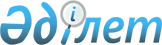 Қазақстан Республикасы Ұлттық Банкінің кейбір қаулыларына қолма-қол ақша айналысы мәселелері бойынша өзгерістер енгізу туралы
					
			Күшін жойған
			
			
		
					Қазақстан Республикасы Ұлттық Банкі Басқармасының 2018 жылғы 29 қазандағы № 265 қаулысы. Қазақстан Республикасының Әділет министрлігінде 2019 жылғы 11 қаңтарда № 18173 болып тіркелді. Күші жойылды - Қазақстан Республикасы Ұлттық Банкі Басқармасының 2019 жылғы 29 қарашадағы № 231 қаулысымен
      Ескерту. Қаулының күші жойылды – ҚР Ұлттық Банкі Басқармасының 29.11.2019 № 231 (01.01.2020 бастап қолданысқа енгізіледі) қаулысымен.
      "Қазақстан Республикасының Ұлттық Банкі туралы" 1995 жылғы 30 наурыздағы Қазақстан Республикасының Заңына сәйкес Қазақстан Республикасының аумағында қолма-қол ақша айналысын жетілдіру мақсатында Қазақстан Республикасы Ұлттық Банкінің Басқармасы ҚАУЛЫ ЕТЕДІ:
      1. Осы қаулыға қосымшаға сәйкес Қазақстан Республикасы Ұлттық Банкі Басқармасының қолма-қол ақша айналысы мәселелері бойынша өзгерістер енгізілетін кейбір қаулыларының тізбесі бекітілсін.
      2. Қолма-қол ақшамен жұмыс жүргізу басқармасы (Әбішева Т.Т.) Қазақстан Республикасының заңнамасында белгіленген тәртіппен:
      1) Заң департаментімен (Сәрсенова Н.В.) бірлесіп осы қаулыны Қазақстан Республикасының Әділет министрлігінде мемлекеттік тіркеуді;
      2) осы қаулы мемлекеттік тіркелген күннен бастап күнтізбелік он күн ішінде оны қазақ және орыс тілдерінде "Республикалық құқықтық ақпарат орталығы" шаруашылық жүргізу құқығындағы республикалық мемлекеттік кәсіпорнына ресми жариялау және Қазақстан Республикасы нормативтік құқықтық актілерінің эталондық бақылау банкіне енгізу үшін жіберуді;
      3) осы қаулыны ресми жарияланғаннан кейін Қазақстан Республикасы Ұлттық Банкінің ресми интернет-ресурсына орналастыруды;
      4) осы қаулы мемлекеттік тіркелгеннен кейін он жұмыс күні ішінде Заң департаментіне осы қаулының осы тармағының 2), 3) тармақшаларында және 3-тармағында көзделген іс-шаралардың орындалуы туралы мәліметтерді ұсынуды қамтамасыз етсін.
      3. Қаржылық қызметтерді тұтынушылардың құқықтарын қорғау және сыртқы коммуникациялар басқармасы (Терентьев А.Л.) осы қаулы мемлекеттік тіркелгеннен кейін күнтізбелік он күн ішінде оның көшірмесін мерзімді баспасөз басылымдарында ресми жариялауға жіберуді қамтамасыз етсін.
      4. Осы қаулының орындалуын бақылау Қазақстан Республикасының Ұлттық Банкі Төрағасының орынбасары Д.Т. Ғалиеваға жүктелсін.
      5. Осы қаулы алғашқы ресми жарияланған күнінен кейін күнтізбелік жиырма бір күн өткен соң қолданысқа енгізіледі.
      "КЕЛІСІЛДІ"
      Қазақстан Республикасының
      Ішкі істер министрлігі
      "КЕЛІСІЛДІ"
      Қазақстан Республикасы
      Инвестициялар және даму министрлігі
      "КЕЛІСІЛДІ"
      Қазақстан Республикасының
      Ақпарат және коммуникациялар министрлігі
      "КЕЛІСІЛДІ"
      Қазақстан Республикасының
      Ұлттық экономика министрлігі Қазақстан Республикасы Ұлттық Банкі Басқармасының қолма-қол ақша айналысы мәселелері бойынша өзгерістер енгізілетін кейбір қаулыларының тізбесі
      1. "Банктерде және банк операцияларының жекелеген түрлерін жүзеге асыратын ұйымдарда кассалық операцияларды және банкноттарды, монеталарды және құндылықтарды инкассациялау бойынша операцияларды жүргізу қағидаларын бекіту туралы" Қазақстан Республикасы Ұлттық Банкі Басқармасының 2001 жылғы 3 наурыздағы № 58 қаулысына (Нормативтік құқықтық актілерді мемлекеттік тіркеу тізілімінде № 1482 болып тіркелген) мынадай өзгерістер енгізілсін:
      көрсетілген қаулымен бекітілген Банктерде және банк операцияларының жекелеген түрлерін жүзеге асыратын ұйымдарда кассалық операцияларды және банкноттарды, монеталарды және құндылықтарды инкассациялау бойынша операцияларды жүргізу қағидаларында:
      19-тармақтың екінші бөлігі мынадай редакцияда жазылсын:
      "Кассир күмәнді ақша белгілеріне касса меңгерушісінің және клиенттің көзінше ақша белгілерін сараптауға қабылдау мақсатында екі дана етіп тізімдеме-акт (Қағидаларға 3-қосымша) жасайды, онда күні, осы ақша белгілерін тапқан кассирдің тегі, аты және әкесінің аты (ол болса), клиенттің атауы, банкноттардың құны, нөмірі және сериялары, сондай-ақ ақша белгілерінің төлеуге жарамайтындық белгілері көрсетіледі. Тізімдеме-актіге кассир, касса меңгерушісі, бас бухгалтер немесе банктің уәкілетті адамы қол қояды. Тізімдеме-актінің бірінші данасы банкте қалады, екіншісі клиентке беріледі. Жиналғанына қарай алынған күмәнді ақша белгілері ілеспе хатпен бірге Ұлттық Банктің филиалына сараптамаға жіберіледі. Ұлттық Банктің филиалына сараптамаға ұлттық валютаның ғана күмәнді ақша белгілері жіберіледі. Төлем жасауға күмән туғызатын шетел валютасындағы ақша белгілері мен төлем құжаттары Қағидалардың 221-тармағына сәйкес инкассоға қабылданады.";
      64-тармақ мынадай редакцияда жазылсын:
      "64. Барлық қоржындарды ашып, қолма-қол ақшаны қайта санағаннан кейін, тексеруші-кассир әрбір кассир бойынша тексеру ведомостарында қайта саналған қолма-қол ақшаның сомасын шығарады және қоржындарға жолдама ведомостарды түсiмдi қайта санау нәтижелерін кассалық кiрiс журналына жазу және бухгалтерлік есепте көрсету үшін тексерушi-бухгалтерге, ал босаған қоржындарды олардың санын көрсетіп жеке кітапқа қол қойғызып инкассация қызметiнiң жетекшісіне (кезекші инкассаторға) береді.";
      72-тармақтың екінші бөлігі мынадай редакцияда жазылсын:
      "Чек кітапшасын беру Нормативтік құқықтық актілерді мемлекеттік тіркеу тізілімінде № 14346 болып тіркелген Қазақстан Республикасы Ұлттық Банкі Басқармасының 2016 жылғы 31 тамыздағы № 204 қаулысымен бекітілген Қазақстан Республикасының аумағында чектерді қолдану қағидаларында белгіленген талаптарға сәйкес жүзеге асырылады.";
      73-тармақ мынадай редакцияда жазылсын:
      "73. Есеп айрысу-касса құжаттарына банк басшысы куәландырған банк басшысының және банктің (банк филиалының) бас бухгалтерінің қол қою үлгiлерi кассирлерде болады.";
      123-тармақтың екінші бөлігі мынадай редакцияда жазылсын:
      "Банкоматтармен жүргізілетін операцияларды есепке алу үшін банкоматтарды толтыру және босату операцияларын есепке алу кітабы (Қағидаларға 22-қосымша) жүргізіледі, ол нөмірленеді, тігіледі, банк басшысы және банктің (банк филиалының) бас бухгалтері қол қояды. Көрсетілген кітаптың жүргізілуін касса меңгерушісі немесе банк (банк филиалы) басшысының бұйрығымен арнайы тағайындалған касса қызметкері қамтамасыз етеді.";
      215-тармақтың бірінші бөлігі мынадай редакцияда жазылсын:
      "215. Валюталық құндылықтар салынған жөнелтiлімдердi қабылдау ілеспе құжаттарға қабылдайтын және тапсыратын адамдардың қолдары қойылып, қабылданған күні көрсетіле отырып ресiмделедi.";
      221-тармақтың екінші бөлігі мынадай редакцияда жазылсын:
      "Бухгалтерия қызметкері (бухгалтер-кассир) өтiнiштiң дұрыс толтырылуын тексереді, баланстан тыс кiрiс ордерін және түбіртекті жазады және оларды кассаға өткiзедi. Клиенттен төлемге жарамды екендігіне күмән келтіретін шетел валютасындағы банкноттарды және төлем құжаттарын, сондай-ақ төлем жасалмайтын және айналымға жарамсыз шетел валютасындағы банкноттарды қабылдап алып, кассир клиентке өзінің қолы қойылған түбіртекті береді.";
      240-тармақ мынадай редакцияда жазылсын:
      "240. Айырбастау пункттерiнiң қызметкерлері инкассаторлар арқылы аванс жасаған кассирлерге жолдама ведомостарының үшінші даналарын қайтарады, олар айырбастау пункттері қызметкерлерiнiң онда қойылған қолдарын және құндылықтар салынған қоржындардың толық болуын тексереді. Жолдама ведомостары тексерілгеннен кейін тиiстi жазбалар жасау үшін бухгалтерия қызметкерлеріне жiберiледi.";
      248-тармақ мынадай редакцияда жазылсын:
      "248. Айырбастау пунктiнiң қызметкері валюталық құндылықтар салынған қоржындарды инкассаторға берер алдында:
      1) инкассаторлардың қоржындарындағы пломбир таңбаларымен салыстыру үшін пломбир таңбаларының үлгiлерiн даярлайды;
      2) инкассаторлардан қызмет куәлiктерiн, сенімхатты, инкассация қызметі куәландырған келу карточкасын, бос қоржындарды талап етеді;
      3) инкассатордың жолдама ведомосындағы қойылған қолы мен қызмет куәлігіндегі қойылған қолды салыстырып тексереді;
      4) келу карточкасына қажетті жазбалар жасайды;
      5) инкассатордың берген құжаттарын өзіне қайтарады және құндылықтар салынған қоржындарды жолдама ведомостарының екiншi даналарымен бірге береді.
      Инкассатордың қолы қойылған жолдама ведомостарының үшiншi даналары айырбастау пунктінде он жұмыс күн бойы сақталады, содан кейін жойылады.";
      308-тармақтың екінші бөлігі мынадай редакцияда жазылсын:
      "Кілттердің телнұсқалары салынған пакет құндылықтардың сақталуына жауапты лауазымды адамдар қол қойған ілеспе хат болған кезде банктің жақын жердегі филиалдарының біріне немесе шарттық талаптармен басқа банкке сақтауға тапсырылады, ол туралы пакет өткізген банкке түбіртек (Қағидаларға 45-қосымша) беріледі. Ілеспе хатта кілттердің телнұсқалары бар пакет құндылықтардың сақталуына жауапты лауазымды адамдар қол қойған банктің жазбаша талабы болған кезде кері қайтып берілетіндігі көрсетіледі.";
      317-тармақтың төртінші бөлігі мынадай редакцияда жазылсын:
      "Қоймадағы құндылықтардың қозғалысын көрсететін құндылықтарды есепке алу кітаптары нөмірленеді, тігіледі. Кітаптардағы парақтар саны банк басшысының, бас бухгалтерінің және касса меңгерушiсiнің қойылған қолдарымен расталады.";
      322-тармақ мынадай редакцияда жазылсын:
      "322. Ревизияларды жүргізуге дайындалған, құндылықтармен операцияларды орындауға байланысы жоқ, Қағидаларды, Нормативтік құқықтық актілерді мемлекеттік тіркеу тізілімінде № 12946 болып тіркелген Қазақстан Республикасы Ұлттық Банкі Басқармасының 2015 жылғы 19 желтоқсандағы № 228 қаулысымен бекітілген Қазақстан Республикасының ұлттық валютасының айналыстағы ақша белгiлерiнiң дизайны (нысаны) өзгерген кезде оларды ауыстыру қағидаларын, сондай-ақ Нормативтік құқықтық актілерді мемлекеттік тіркеу тізілімінде № 16120 болып тіркелген Қазақстан Республикасы Ұлттық Банкі Басқармасының 2017 жылғы 29 қарашадағы № 230 қаулысымен бекітілген Қазақстан Республикасы ұлттық валютасының банкноттары мен монеталарының төлемділігін айқындау қағидаларын білу бойынша сынақ қабылданатын қызметкерлер тартылады.
      Ревизиялық комиссияның құрамы үш адамнан кем болмауға тиіс, оның бiреуi ревизия жетекшісі болып тағайындалады.";
      1-1-қосымша осы Қазақстан Республикасы Ұлттық Банкі Басқармасының қолма-қол ақша айналысы мәселелері бойынша өзгерістер енгізілетін кейбір қаулыларының тізбесіне (бұдан әрі - Тізбе) 1-қосымшаға сәйкес редакцияда жазылсын;
      1-2-қосымша Тізбеге 2-қосымшаға сәйкес редакцияда жазылсын;
      3-қосымша Тізбеге 3-қосымшаға сәйкес редакцияда жазылсын;
      12-қосымша Тізбеге 4-қосымшаға сәйкес редакцияда жазылсын;
      13-қосымша Тізбеге 5-қосымшаға сәйкес редакцияда жазылсын;
      17-қосымша Тізбеге 6-қосымшаға сәйкес редакцияда жазылсын;
      23-қосымша Тізбеге 7-қосымшаға сәйкес редакцияда жазылсын;
      31-қосымша Тізбеге 8-қосымшаға сәйкес редакцияда жазылсын;
      41-қосымша Тізбеге 9-қосымшаға сәйкес редакцияда жазылсын.
      2. Күші жойылды – ҚР Ұлттық Банкі Басқармасының 12.09.2019 № 159 (алғашқы ресми жарияланған күнінен кейін күнтізбелік он күн өткен соң қолданысқа енгізіледі) қаулысымен.


      3. "Банкноттарды, монеталарды және құндылықтарды есепке алу, сақтау, тасымалдау және инкассациялау қағидаларын бекіту туралы" Қазақстан Республикасы Ұлттық Банкі Басқармасының 2012 жылғы 24 тамыздағы № 254 қаулысына (Нормативтік құқықтық актілерді мемлекеттік тіркеу тізілімінде № 7995 болып тіркелген, 2012 жылғы 28 қарашада "Егемен Қазақстан" газетінде № 778-784 (27855) жарияланған) мынадай өзгерістер енгізілсін:
      көрсетілген қаулымен бекітілген Банкноттарды, монеталарды және құндылықтарды есепке алу, сақтау, тасымалдау және инкассациялау қағидаларында:
      33-тармақ мынадай редакцияда жазылсын:
      "33. Инкассаторлар бригадасының жетекшісі бригаданың банкноттарды, монеталарды және құндылықтарды тасымалдау жөніндегі бүкіл жұмысын ұйымдастырады және оған бір жылға, № 58 қағидаларға 31-қосымшаға сәйкес нысан бойынша жасалған, банктің басшысы немесе оның орнындағы адам қол қойған сенімхат беріледі. Сенімхаттың сырт жағына инкассация қызметінің басшысы қол қояды.";
      55-тармақ мынадай редакцияда жазылсын:
      "55. Банкноттарды, монеталарды және құндылықтарды межелі жерге жеткізгеннен кейін клиент инкассация қызметінің келу карточкасына ілесіп жүру жұмысын жүзеге асырғаны туралы қол қояды, оны заңды тұлға-клиент кассирінің және бас бухгалтерінің (басшысының) қойған қолымен растайды. Банкке келгеннен кейін инкассаторлар бригадасының жетекшісі инкассация қызметінің басшысына келу карточкасын көрсетеді.";
      2-қосымша Тізбеге 10-қосымшаға сәйкес редакцияда жазылсын;
      3-қосымша Тізбеге 11-қосымшаға сәйкес редакцияда жазылсын;
      6-қосымша Тізбеге 12-қосымшаға сәйкес редакцияда жазылсын;
      7-қосымша Тізбеге 13-қосымшаға сәйкес редакцияда жазылсын;
      8-қосымша Тізбеге 14-қосымшаға сәйкес редакцияда жазылсын.
      4. Күші жойылды – ҚР Ұлттық Банкі Басқармасының 08.11.2019 № 176 (01.01.2020 бастап қолданысқа енгізіледі) қаулысымен.


      №___ тізімдеме акт
      _______________________________________________________ 
      банктің атауы
      ______ жылғы "______" ____________________
      Кассир ________________________________________________ қайта есептеу жүргізген кезде 
      (тегі, аты және әкесінің аты (ол болса)
      ________________________________________________________________________________
      (заңды тұлға ұйымының атауы, жеке тұлғаның тегі, аты және
      _______________________________________________________________________________
      әкесінің аты (ол болса) қайта есептеуге алынған күдікті/төлем жасамайтын ақша белгілері анықталды
      ________________________________________________________________________________
      ағымдағы шотының нөмірі
      Кассир                              ___________
      қолы
      Касса меңгерушісі                  ___________
      қолы
      Бас бухгалтер                        ___________
      қолы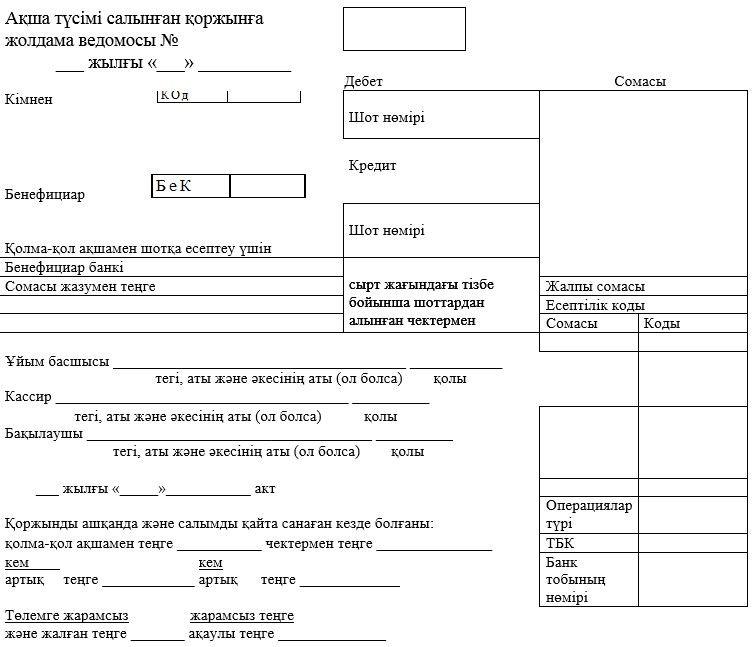 
      Кассир _________ Бақылаушы________ Клиент ________ 
      қолы                        қолы            қолы
      Банк қызметкерлерінің қолдары: 
      Кассир __________________ 
      тегі, аты және 
      ______________________ 
      әкесінің аты (ол болса) 
      _____________ 
      қолы 
      Бақылаушы_______________ 
      тегі, аты және 
      ________________________ 
      әкесінің аты (ол болса) 
      _____________ 
      қолы Сырт жағы
      Жиынтығы:                                    Жиынтығы: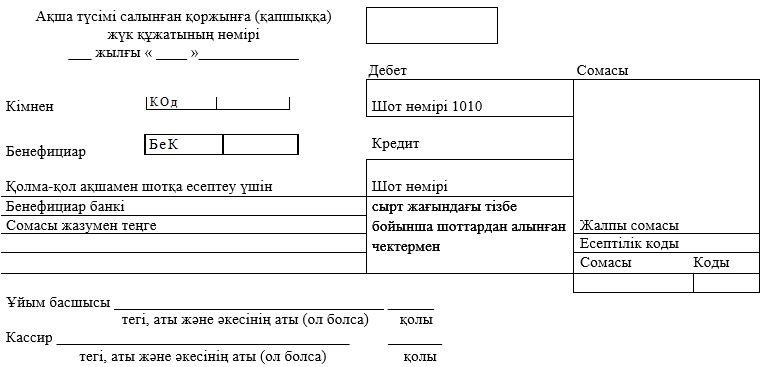 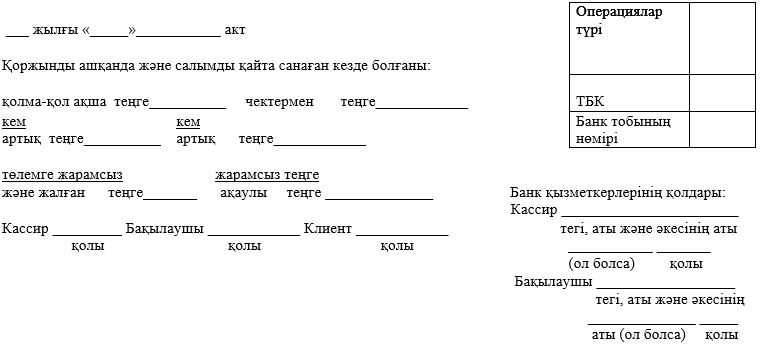  Сырт жағы
      Жиынтығы:                              Жиынтығы: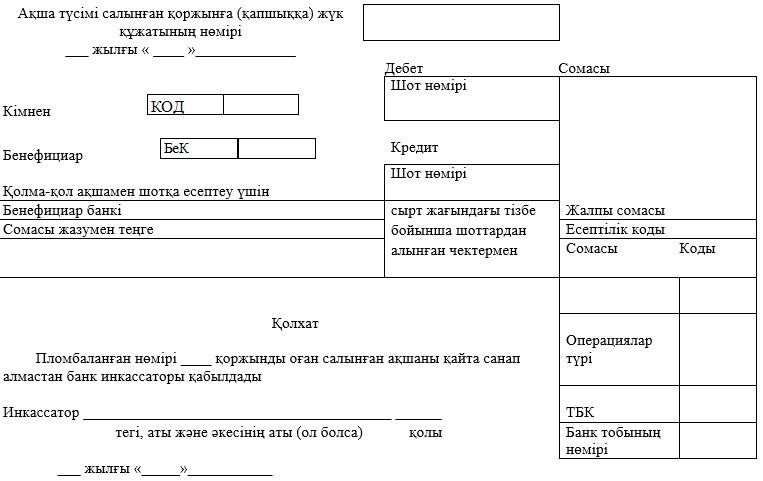  Сырт жағы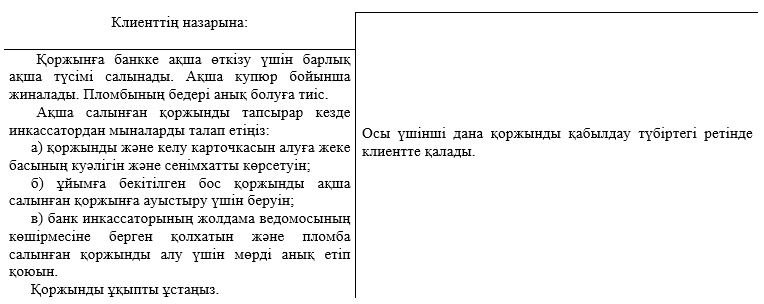 
      ____________________________________
      (инкассация бөлімінің (қызметінің) атауы)
      №____ келу карточкасы
      Инкассация бөлімінің (қызметінің) бастығы ______________________ бекітіліп берген 
      қоржындардың нөмірлері: _________________________________________________________
      (әрбір қоржынның нөмірі немесе нөмірлер аралығы көрсетіледі)
      Маршрут нөмірі _______
      _______________________________________________ 
      (клиенттің атауы, қандай жүйеге кіреді)
      Орналасқан жері:_____________________________ телефон нөмірі:_________
      _______ жылғы __________
      (ай)
      кестенің жалғасы:
      Жиынтығы:_________________________________________ 
      бір барғанда инкассацияланғаны
      Қайталама барулар
      Жиынтығы:______________________________________ 
      қайта барғанда инкассацияланғаны
      Барлығы:________________________________________ 
      бір айда инкассацияланғаны теңге
      Тексерді:________________________________________ 
      инкассация бөлімінің (қызметінің) бастығы
      сырт жағы Инкассаторлық қоржынға салынған валюталық құндылықтардың тізімдемесі
      Ескертпе: Тізімдеменің бағандары операциялар түріне қарай толтырылады, қатаң есептегі бланкілер қосылмайды.
      ______________________________________ 
      Банктің (филиалдың, бөлімшенің) атауы
      ______________________________________ 
      (басшысы)
      _______________________________________ 
      (инкассация бөлімінің (қызметінің) бастығы)
      №______ маршруттық парақ
      ___ жылғы "____" ____________ банкоматтардан қолма-қол ақша салынған кассеталарды алу, қолма-қол ақша салынған кассеталарды жеткізу және банкоматтарға салу
      кестенің жалғасы:
      Инкассаторлардан барлық қабылданғаны ____________________________________________
      тегі, аты және әкесінің аты (ол болса)
      жалпы сомасы ______________________________________________________________ ақша
      (сома цифрлармен және жазумен көрсетілсін)
      салынған ____________________ кассета 
      (саны)
      Кассир ________________________________ ________ 
      тегі, аты және әкесінің аты (ол болса)      қолы
      Инкассатор __________________________________ ________ 
      тегі, аты және әкесінің аты (ол болса)            қолы
      Бақылаушы __________________________________ _______ 
      тегі, аты және әкесінің аты (ол болса)            қолы
      _____________________________________________________________ 
      (банктің, айырбастау пунктінің атауы)
      № ______ түбіртек
      Кімнен____________________________________________________________________
      тегі, аты және әкесінің аты (ол болса)
      ______ жылғы ____ _________ нөмірі __________ өтінішіне сәйкес мыналар инкассоға қабылданды:
      Банкноттар (төлем құжаттары) төлем жасауға жарамды деп танылған жағдайда 
      өткізілген құндылықтарды өтемақы ______ жылғы "___"_______ дейінгі мерзімде мына 
      мекенжай бойынша төленеді:
      _______________________________________________________________ 
      (банктің орналасқан жері)
      Касса қызметкері ________________________________ ______ 
      тегі, аты және әкесінің аты (ол болса)      қолы
      __________________________________________________ 
      (банктің атауы)
      Ақшалай түсімді жинауға арналған келу карточкаларын, сөмкелерді 
      және сенімхаттарды есепке алу журналы
      ____ жылғы "___" ____________ басталды
      ____ жылғы "___" ____________ аяқталды
      Инкассация бөлімінің (қызметінің) бастығы (кезекшісі) жүргізеді.
      Осы журнал тігіледі, беттері нөмірленеді. Осы журналдың сыртқы бетіндегі тиісті 
      жазба банк басшысы мен инкассация бөлімі (қызметі) бастығының қойған қолдарымен расталады.
      кестенің жалғасы:
      кестенің жалғасы:
      кестенің жалғасы: Сенімхат
      Осы сенімхат ______________________________________________________________
                                                (кім берді)
      ______________________________________________________________________________ 
      тегі, аты және әкесінің аты (ол болса)
      __________________________ инкассаторына банкпен жасалған шартқа сәйкес ұйымдардан 
      ақшалай түсім салынған пломбаланған сөмкелерді алуға берілді.
      Қазақстан Республикасының _________________ облысы ____________ ауданында 
      әрбір жекелеген жағдайда жеке куәлігін, инкассация қызметі басшысының қолы қойылған 
      келу карточкасын міндетті түрде көрсете отырып, _____ жылғы "___" ____________________
      (күні цифрмен, айы жазумен) 
      аралығында жарамды.
      инкассатор _______________________________ ______ 
      тегі, аты және әкесінің аты (ол болса)      қолы
      Басшы ___________________________________ ______ 
      тегі, аты және әкесінің аты (ол болса)      қолы
      Бас бухгалтер ____________________________ ______ 
      тегі, аты және әкесінің аты (ол болса)      қолы
      _________________________________________ 
      (банктің атауы)
      Құндылықтарды инкассациялау және тасымалдау учаскесі кезекшілерінің қаруды, оқ-дәрілерді, құжаттарды және басқа да құндылықтарды өткізуді және қабылдауды есепке алу журналы
      ____ жылғы "___" ____________ басталды
      ____ жылғы "___" ____________ аяқталды
      Осы журналдағы жазбалар оны толық пайдаланғанға дейін жүргізіледі.
      № ____ тізімдеме
      Операциялық кассадан ақша банкноттарын‚ қатаң есептегі бланкілердi‚ шетел валютасын және шетел валютасындағы төлем құжаттарын (керек емесi сызылсын) инкассаторлар бригадасының жетекшісі
      _________________________________________________________________ 
      тегі, аты және әкесінің аты (ол болса)
      арқылы жiберемiз.
      Барлық сомасы ____________________________________________ теңге. 
      (сомасы жазумен)
      Құндылықтардың сақталуына жауапты адамдар:
      _____ жылғы "__" _____________ № ____ тізімдемеге қосымша
      _____ жылғы "___"_____________ банктің инкассаторлар бригадасының жетекшісі 
      ________________________________________ арқылы жiберiлген тегі, аты және әкесінің аты (ол болса)
      тізімдемеде көрсетілген ______________________________ теңге 
      цифрмен
      ____________________________ сомасындағы құндылықтар қабылданды. 
      (сомасы жазумен)
      Құндылықтар 
      ________________________________________________________________________________
      (бет бойынша‚ жапсырмаларындағы жазбалар бойынша‚ бума мен түбіршек 
      бойынша көрсетiлсiн)
      ______________________________________________________________________
      _____________ тексерiлiп қабылданды.
      Құндылықтарды өткізген инкассаторлар
      __________________________________________________________________________
      __________________________________________________________________________
      __________________________________________________________________________
      __________________________________________________________________________
      қолдары Инкассация қызметі жеткізетін құндылықтар кітабы
      Ескерту. Күші жойылды – ҚР Ұлттық Банкі Басқармасының 08.11.2019 № 176 (01.01.2020 бастап қолданысқа енгізіледі) қаулысымен.
      Ескерту. Күші жойылды – ҚР Ұлттық Банкі Басқармасының 08.11.2019 № 176 (01.01.2020 бастап қолданысқа енгізіледі) қаулысымен.
					© 2012. Қазақстан Республикасы Әділет министрлігінің «Қазақстан Республикасының Заңнама және құқықтық ақпарат институты» ШЖҚ РМК
				
      Ұлттық Банк Төрағасы

Д. Ақышев
Қазақстан Республикасы
Ұлттық Банкі Басқармасының
2018 жылғы 29 қазандағы
№ 265 қаулысына
қосымшаҚазақстан Республикасының
Ұлттық Банкі Басқармасының
қолма-қол ақша айналысы
мәселелері бойынша өзгерістер
енгізілетін қаулыларының
тізбесіне 1-қосымшаБанктерде және банк
операцияларының жекелеген
түрлерін жүзеге асыратын
ұйымдарда кассалық
операцияларды
және банкноттарды,
монеталарды және
құндылықтарды инкассациялау
бойынша операцияларды
жүргізу қағидаларына
1-1-қосымша
Қолма-қол ақша жарнасына хабарландыру

Кімнен _________________________________________________________________________

                                                           (мемлекеттік органның атауы)

Кім арқылы _____________________________________________________________________

                                (мемлекеттік орган өкілінің тегі, аты және әкесінің аты (ол болса)

БСН ___________________________________________________________________________ 

                                                              (мемлекеттік органның)

Мемлекеттік органның мекенжайы және телефоны ___________________________________

________________________________________

Бенефициар ____________________________ ЖСК _________ БСН _____________________

                       (мемлекеттік кірістер органы)                                 (мемлекеттік кірістер органы)

Бенефициар банкі _________________________________ БСК _________________________

                           (Қазақстан Республикасы Қаржы министрлігінің Қазынашылық комитеті)
Қолма-қол ақша жарнасына хабарландыру

Кімнен _________________________________________________________________________

                                                           (мемлекеттік органның атауы)

Кім арқылы _____________________________________________________________________

                                (мемлекеттік орган өкілінің тегі, аты және әкесінің аты (ол болса)

БСН ___________________________________________________________________________ 

                                                              (мемлекеттік органның)

Мемлекеттік органның мекенжайы және телефоны ___________________________________

________________________________________

Бенефициар ____________________________ ЖСК _________ БСН _____________________

                       (мемлекеттік кірістер органы)                                 (мемлекеттік кірістер органы)

Бенефициар банкі _________________________________ БСК _________________________

                           (Қазақстан Республикасы Қаржы министрлігінің Қазынашылық комитеті)
Қолма-қол ақша жарнасына хабарландыру

Кімнен _________________________________________________________________________

                                                           (мемлекеттік органның атауы)

Кім арқылы _____________________________________________________________________

                                (мемлекеттік орган өкілінің тегі, аты және әкесінің аты (ол болса)

БСН ___________________________________________________________________________ 

                                                              (мемлекеттік органның)

Мемлекеттік органның мекенжайы және телефоны ___________________________________

________________________________________

Бенефициар ____________________________ ЖСК _________ БСН _____________________

                       (мемлекеттік кірістер органы)                                 (мемлекеттік кірістер органы)

Бенефициар банкі _________________________________ БСК _________________________

                           (Қазақстан Республикасы Қаржы министрлігінің Қазынашылық комитеті)
Қолма-қол ақша жарнасына хабарландыру

Кімнен _________________________________________________________________________

                                                           (мемлекеттік органның атауы)

Кім арқылы _____________________________________________________________________

                                (мемлекеттік орган өкілінің тегі, аты және әкесінің аты (ол болса)

БСН ___________________________________________________________________________ 

                                                              (мемлекеттік органның)

Мемлекеттік органның мекенжайы және телефоны ___________________________________

________________________________________

Бенефициар ____________________________ ЖСК _________ БСН _____________________

                       (мемлекеттік кірістер органы)                                 (мемлекеттік кірістер органы)

Бенефициар банкі _________________________________ БСК _________________________

                           (Қазақстан Республикасы Қаржы министрлігінің Қазынашылық комитеті)
Төлемнің атауы
БЖК
ТБК
Сомасы
Барлығы (сомасы жазумен):
Барлығы (сомасы жазумен):
Барлығы (сомасы жазумен):
Барлығы (сомасы жазумен):
Мемлекеттік органның өкілі __________________________________ __________ 

                                                  тегі, аты және әкесінің аты (ол болса)          қолы

Ақшаны қабылдадым, кассир ________________________________ Күні 20__ жылғы ______ 

                                                     тегі, аты және әкесінің аты (ол болса)

_______________________________________________________________________________

                                                                   (кесу сызығы)

Түбіртек

Кімнен _________________________________________________________________________

                                                     (мемлекеттік органның атауы)

Кім арқылы _____________________________________________________________________

                                 (мемлекеттік орган өкілінің тегі, аты және әкесінің аты (ол болса)

БСН ___________________________________________________________________________ 

                                                         (мемлекеттік органның)

Мемлекеттік органның мекенжайы және телефоны ___________________________________

_________________________________________________________________________

Бенефициар ____________________________ ЖСК _________ БСН _____________________

                       (мемлекеттік кірістер органы)                                  (мемлекеттік кірістер органы)

Бенефициар банкі _______________________________________________ БСК ___________ 

                              (Қазақстан Республикасы Қаржы министрлігінің Қазынашылық комитеті)
Мемлекеттік органның өкілі __________________________________ __________ 

                                                  тегі, аты және әкесінің аты (ол болса)          қолы

Ақшаны қабылдадым, кассир ________________________________ Күні 20__ жылғы ______ 

                                                     тегі, аты және әкесінің аты (ол болса)

_______________________________________________________________________________

                                                                   (кесу сызығы)

Түбіртек

Кімнен _________________________________________________________________________

                                                     (мемлекеттік органның атауы)

Кім арқылы _____________________________________________________________________

                                 (мемлекеттік орган өкілінің тегі, аты және әкесінің аты (ол болса)

БСН ___________________________________________________________________________ 

                                                         (мемлекеттік органның)

Мемлекеттік органның мекенжайы және телефоны ___________________________________

_________________________________________________________________________

Бенефициар ____________________________ ЖСК _________ БСН _____________________

                       (мемлекеттік кірістер органы)                                  (мемлекеттік кірістер органы)

Бенефициар банкі _______________________________________________ БСК ___________ 

                              (Қазақстан Республикасы Қаржы министрлігінің Қазынашылық комитеті)
Мемлекеттік органның өкілі __________________________________ __________ 

                                                  тегі, аты және әкесінің аты (ол болса)          қолы

Ақшаны қабылдадым, кассир ________________________________ Күні 20__ жылғы ______ 

                                                     тегі, аты және әкесінің аты (ол болса)

_______________________________________________________________________________

                                                                   (кесу сызығы)

Түбіртек

Кімнен _________________________________________________________________________

                                                     (мемлекеттік органның атауы)

Кім арқылы _____________________________________________________________________

                                 (мемлекеттік орган өкілінің тегі, аты және әкесінің аты (ол болса)

БСН ___________________________________________________________________________ 

                                                         (мемлекеттік органның)

Мемлекеттік органның мекенжайы және телефоны ___________________________________

_________________________________________________________________________

Бенефициар ____________________________ ЖСК _________ БСН _____________________

                       (мемлекеттік кірістер органы)                                  (мемлекеттік кірістер органы)

Бенефициар банкі _______________________________________________ БСК ___________ 

                              (Қазақстан Республикасы Қаржы министрлігінің Қазынашылық комитеті)
Мемлекеттік органның өкілі __________________________________ __________ 

                                                  тегі, аты және әкесінің аты (ол болса)          қолы

Ақшаны қабылдадым, кассир ________________________________ Күні 20__ жылғы ______ 

                                                     тегі, аты және әкесінің аты (ол болса)

_______________________________________________________________________________

                                                                   (кесу сызығы)

Түбіртек

Кімнен _________________________________________________________________________

                                                     (мемлекеттік органның атауы)

Кім арқылы _____________________________________________________________________

                                 (мемлекеттік орган өкілінің тегі, аты және әкесінің аты (ол болса)

БСН ___________________________________________________________________________ 

                                                         (мемлекеттік органның)

Мемлекеттік органның мекенжайы және телефоны ___________________________________

_________________________________________________________________________

Бенефициар ____________________________ ЖСК _________ БСН _____________________

                       (мемлекеттік кірістер органы)                                  (мемлекеттік кірістер органы)

Бенефициар банкі _______________________________________________ БСК ___________ 

                              (Қазақстан Республикасы Қаржы министрлігінің Қазынашылық комитеті)
Төлемнің атауы
БЖК
ТБК
Сомасы
Барлығы (сомасы жазумен):
Барлығы (сомасы жазумен):
Барлығы (сомасы жазумен):
Барлығы (сомасы жазумен):
Қолы _______________________________________ 

                       (мемлекеттік органның өкілі)

Ақшаны қабылдадым, кассир _______________________________ Күні 20__ жылғы _______ 

                                                  (тегі, аты және әкесінің аты (ол болса)

Мөр орны
Қолы _______________________________________ 

                       (мемлекеттік органның өкілі)

Ақшаны қабылдадым, кассир _______________________________ Күні 20__ жылғы _______ 

                                                  (тегі, аты және әкесінің аты (ол болса)

Мөр орны
Қолы _______________________________________ 

                       (мемлекеттік органның өкілі)

Ақшаны қабылдадым, кассир _______________________________ Күні 20__ жылғы _______ 

                                                  (тегі, аты және әкесінің аты (ол болса)

Мөр орны
Қолы _______________________________________ 

                       (мемлекеттік органның өкілі)

Ақшаны қабылдадым, кассир _______________________________ Күні 20__ жылғы _______ 

                                                  (тегі, аты және әкесінің аты (ол болса)

Мөр орныҚазақстан Республикасының
Ұлттық Банкі Басқармасының
қолма-қол ақша айналысы
мәселелері бойынша өзгерістер
енгізілетін қаулыларының
тізбесіне 2-қосымшаБанктерде және банк
операцияларының жекелеген
түрлерін жүзеге асыратын
ұйымдарда кассалық
операцияларды және
банкноттарды, монеталарды
және құндылықтарды
инкассациялау бойынша
операцияларды жүргізу
қағидаларына
1-2-қосымша
Қолма-қол ақша жарнасына хабарландыру

Кімнен ________________________________________________________________________

                                                    (мемлекеттік органның атауы)

Кім арқылы ____________________________________________________________________ 

                               (мемлекеттік орган өкілінің тегі, аты және әкесінің аты (ол болса)

БСН __________________________________________________________________________ 

                                                          (мемлекеттік органның)

Бенефициардың ЖСК ________________________________

Бенефициардың БСН _________________________________

Бенефициар банкі ____________________________________

Бенефициар банкінің БСК _____________________________
Қолма-қол ақша жарнасына хабарландыру

Кімнен ________________________________________________________________________

                                                    (мемлекеттік органның атауы)

Кім арқылы ____________________________________________________________________ 

                               (мемлекеттік орган өкілінің тегі, аты және әкесінің аты (ол болса)

БСН __________________________________________________________________________ 

                                                          (мемлекеттік органның)

Бенефициардың ЖСК ________________________________

Бенефициардың БСН _________________________________

Бенефициар банкі ____________________________________

Бенефициар банкінің БСК _____________________________
Қолма-қол ақша жарнасына хабарландыру

Кімнен ________________________________________________________________________

                                                    (мемлекеттік органның атауы)

Кім арқылы ____________________________________________________________________ 

                               (мемлекеттік орган өкілінің тегі, аты және әкесінің аты (ол болса)

БСН __________________________________________________________________________ 

                                                          (мемлекеттік органның)

Бенефициардың ЖСК ________________________________

Бенефициардың БСН _________________________________

Бенефициар банкі ____________________________________

Бенефициар банкінің БСК _____________________________
Қолма-қол ақша жарнасына хабарландыру

Кімнен ________________________________________________________________________

                                                    (мемлекеттік органның атауы)

Кім арқылы ____________________________________________________________________ 

                               (мемлекеттік орган өкілінің тегі, аты және әкесінің аты (ол болса)

БСН __________________________________________________________________________ 

                                                          (мемлекеттік органның)

Бенефициардың ЖСК ________________________________

Бенефициардың БСН _________________________________

Бенефициар банкі ____________________________________

Бенефициар банкінің БСК _____________________________
Қолма-қол ақша жарнасына хабарландыру

Кімнен ________________________________________________________________________

                                                    (мемлекеттік органның атауы)

Кім арқылы ____________________________________________________________________ 

                               (мемлекеттік орган өкілінің тегі, аты және әкесінің аты (ол болса)

БСН __________________________________________________________________________ 

                                                          (мемлекеттік органның)

Бенефициардың ЖСК ________________________________

Бенефициардың БСН _________________________________

Бенефициар банкі ____________________________________

Бенефициар банкінің БСК _____________________________
Қолма-қол ақша жарнасына хабарландыру

Кімнен ________________________________________________________________________

                                                    (мемлекеттік органның атауы)

Кім арқылы ____________________________________________________________________ 

                               (мемлекеттік орган өкілінің тегі, аты және әкесінің аты (ол болса)

БСН __________________________________________________________________________ 

                                                          (мемлекеттік органның)

Бенефициардың ЖСК ________________________________

Бенефициардың БСН _________________________________

Бенефициар банкі ____________________________________

Бенефициар банкінің БСК _____________________________
Қолма-қол ақша жарнасына хабарландыру

Кімнен ________________________________________________________________________

                                                    (мемлекеттік органның атауы)

Кім арқылы ____________________________________________________________________ 

                               (мемлекеттік орган өкілінің тегі, аты және әкесінің аты (ол болса)

БСН __________________________________________________________________________ 

                                                          (мемлекеттік органның)

Бенефициардың ЖСК ________________________________

Бенефициардың БСН _________________________________

Бенефициар банкі ____________________________________

Бенефициар банкінің БСК _____________________________
Қолма-қол ақша жарнасына хабарландыру

Кімнен ________________________________________________________________________

                                                    (мемлекеттік органның атауы)

Кім арқылы ____________________________________________________________________ 

                               (мемлекеттік орган өкілінің тегі, аты және әкесінің аты (ол болса)

БСН __________________________________________________________________________ 

                                                          (мемлекеттік органның)

Бенефициардың ЖСК ________________________________

Бенефициардың БСН _________________________________

Бенефициар банкі ____________________________________

Бенефициар банкінің БСК _____________________________
Қолма-қол ақша жарнасына хабарландыру

Кімнен ________________________________________________________________________

                                                    (мемлекеттік органның атауы)

Кім арқылы ____________________________________________________________________ 

                               (мемлекеттік орган өкілінің тегі, аты және әкесінің аты (ол болса)

БСН __________________________________________________________________________ 

                                                          (мемлекеттік органның)

Бенефициардың ЖСК ________________________________

Бенефициардың БСН _________________________________

Бенефициар банкі ____________________________________

Бенефициар банкінің БСК _____________________________
Жарнаның атауы
Жарнаның атауы
БЖК
БЖК
ТБК
Қызмет көрсету түрі
Қызмет көрсету түрі
Қызмет көрсету түрі
Сомасы
Барлығы (сомасы жазумен):
Барлығы (сомасы жазумен):
Барлығы (сомасы жазумен):
Барлығы (сомасы жазумен):
Барлығы (сомасы жазумен):
Барлығы (сомасы жазумен):
Барлығы (сомасы жазумен):
Барлығы (сомасы жазумен):
Барлығы (сомасы жазумен):
Қолы __________________________________________________________________________

                                                          (мемлекеттік органның өкілі)

Ақшаны қабылдадым, кассир _____________________________ Күні 20__ жылғы _________

                                                  (тегі, аты және әкесінің аты (ол болса)

_______________________________________________________________________________

                                                                 (кесу сызығы)

Түбіртек

Кімнен _________________________________________________________________________

                                                     (мемлекеттік органның атауы)

Кім арқылы _____________________________________________________________________

                       (мемлекеттік орган өкілінің тегі, аты және әкесінің аты (ол болса) БСН

_______________________________________________________________________________

                                                        (мемлекеттік органның)

Бенефициардың ЖСК ______________________________

Бенефициардың БСН _______________________________

Бенефициар банкі __________________________________

Бенефициар банкінің БСК ___________________________
Қолы __________________________________________________________________________

                                                          (мемлекеттік органның өкілі)

Ақшаны қабылдадым, кассир _____________________________ Күні 20__ жылғы _________

                                                  (тегі, аты және әкесінің аты (ол болса)

_______________________________________________________________________________

                                                                 (кесу сызығы)

Түбіртек

Кімнен _________________________________________________________________________

                                                     (мемлекеттік органның атауы)

Кім арқылы _____________________________________________________________________

                       (мемлекеттік орган өкілінің тегі, аты және әкесінің аты (ол болса) БСН

_______________________________________________________________________________

                                                        (мемлекеттік органның)

Бенефициардың ЖСК ______________________________

Бенефициардың БСН _______________________________

Бенефициар банкі __________________________________

Бенефициар банкінің БСК ___________________________
Қолы __________________________________________________________________________

                                                          (мемлекеттік органның өкілі)

Ақшаны қабылдадым, кассир _____________________________ Күні 20__ жылғы _________

                                                  (тегі, аты және әкесінің аты (ол болса)

_______________________________________________________________________________

                                                                 (кесу сызығы)

Түбіртек

Кімнен _________________________________________________________________________

                                                     (мемлекеттік органның атауы)

Кім арқылы _____________________________________________________________________

                       (мемлекеттік орган өкілінің тегі, аты және әкесінің аты (ол болса) БСН

_______________________________________________________________________________

                                                        (мемлекеттік органның)

Бенефициардың ЖСК ______________________________

Бенефициардың БСН _______________________________

Бенефициар банкі __________________________________

Бенефициар банкінің БСК ___________________________
Қолы __________________________________________________________________________

                                                          (мемлекеттік органның өкілі)

Ақшаны қабылдадым, кассир _____________________________ Күні 20__ жылғы _________

                                                  (тегі, аты және әкесінің аты (ол болса)

_______________________________________________________________________________

                                                                 (кесу сызығы)

Түбіртек

Кімнен _________________________________________________________________________

                                                     (мемлекеттік органның атауы)

Кім арқылы _____________________________________________________________________

                       (мемлекеттік орган өкілінің тегі, аты және әкесінің аты (ол болса) БСН

_______________________________________________________________________________

                                                        (мемлекеттік органның)

Бенефициардың ЖСК ______________________________

Бенефициардың БСН _______________________________

Бенефициар банкі __________________________________

Бенефициар банкінің БСК ___________________________
Қолы __________________________________________________________________________

                                                          (мемлекеттік органның өкілі)

Ақшаны қабылдадым, кассир _____________________________ Күні 20__ жылғы _________

                                                  (тегі, аты және әкесінің аты (ол болса)

_______________________________________________________________________________

                                                                 (кесу сызығы)

Түбіртек

Кімнен _________________________________________________________________________

                                                     (мемлекеттік органның атауы)

Кім арқылы _____________________________________________________________________

                       (мемлекеттік орган өкілінің тегі, аты және әкесінің аты (ол болса) БСН

_______________________________________________________________________________

                                                        (мемлекеттік органның)

Бенефициардың ЖСК ______________________________

Бенефициардың БСН _______________________________

Бенефициар банкі __________________________________

Бенефициар банкінің БСК ___________________________
Қолы __________________________________________________________________________

                                                          (мемлекеттік органның өкілі)

Ақшаны қабылдадым, кассир _____________________________ Күні 20__ жылғы _________

                                                  (тегі, аты және әкесінің аты (ол болса)

_______________________________________________________________________________

                                                                 (кесу сызығы)

Түбіртек

Кімнен _________________________________________________________________________

                                                     (мемлекеттік органның атауы)

Кім арқылы _____________________________________________________________________

                       (мемлекеттік орган өкілінің тегі, аты және әкесінің аты (ол болса) БСН

_______________________________________________________________________________

                                                        (мемлекеттік органның)

Бенефициардың ЖСК ______________________________

Бенефициардың БСН _______________________________

Бенефициар банкі __________________________________

Бенефициар банкінің БСК ___________________________
Қолы __________________________________________________________________________

                                                          (мемлекеттік органның өкілі)

Ақшаны қабылдадым, кассир _____________________________ Күні 20__ жылғы _________

                                                  (тегі, аты және әкесінің аты (ол болса)

_______________________________________________________________________________

                                                                 (кесу сызығы)

Түбіртек

Кімнен _________________________________________________________________________

                                                     (мемлекеттік органның атауы)

Кім арқылы _____________________________________________________________________

                       (мемлекеттік орган өкілінің тегі, аты және әкесінің аты (ол болса) БСН

_______________________________________________________________________________

                                                        (мемлекеттік органның)

Бенефициардың ЖСК ______________________________

Бенефициардың БСН _______________________________

Бенефициар банкі __________________________________

Бенефициар банкінің БСК ___________________________
Қолы __________________________________________________________________________

                                                          (мемлекеттік органның өкілі)

Ақшаны қабылдадым, кассир _____________________________ Күні 20__ жылғы _________

                                                  (тегі, аты және әкесінің аты (ол болса)

_______________________________________________________________________________

                                                                 (кесу сызығы)

Түбіртек

Кімнен _________________________________________________________________________

                                                     (мемлекеттік органның атауы)

Кім арқылы _____________________________________________________________________

                       (мемлекеттік орган өкілінің тегі, аты және әкесінің аты (ол болса) БСН

_______________________________________________________________________________

                                                        (мемлекеттік органның)

Бенефициардың ЖСК ______________________________

Бенефициардың БСН _______________________________

Бенефициар банкі __________________________________

Бенефициар банкінің БСК ___________________________
Қолы __________________________________________________________________________

                                                          (мемлекеттік органның өкілі)

Ақшаны қабылдадым, кассир _____________________________ Күні 20__ жылғы _________

                                                  (тегі, аты және әкесінің аты (ол болса)

_______________________________________________________________________________

                                                                 (кесу сызығы)

Түбіртек

Кімнен _________________________________________________________________________

                                                     (мемлекеттік органның атауы)

Кім арқылы _____________________________________________________________________

                       (мемлекеттік орган өкілінің тегі, аты және әкесінің аты (ол болса) БСН

_______________________________________________________________________________

                                                        (мемлекеттік органның)

Бенефициардың ЖСК ______________________________

Бенефициардың БСН _______________________________

Бенефициар банкі __________________________________

Бенефициар банкінің БСК ___________________________
Төлемнің атауы
БЖК
БЖК
ТБК
ТБК
ТБК
Қызмет көрсету түрі
Сомасы
Сомасы
Барлығы (сомасы жазумен):
Барлығы (сомасы жазумен):
Барлығы (сомасы жазумен):
Барлығы (сомасы жазумен):
Барлығы (сомасы жазумен):
Барлығы (сомасы жазумен):
Барлығы (сомасы жазумен):
Барлығы (сомасы жазумен):
Барлығы (сомасы жазумен):
Қолы __________________________________________________________________________

                                                      (мемлекеттік органның өкілі)

Ақшаны қабылдадым, кассир _______________________________ Күні 20__ жылғы _______

                                                  (тегі, аты және әкесінің аты (ол болса)

Мөр орны
Қолы __________________________________________________________________________

                                                      (мемлекеттік органның өкілі)

Ақшаны қабылдадым, кассир _______________________________ Күні 20__ жылғы _______

                                                  (тегі, аты және әкесінің аты (ол болса)

Мөр орны
Қолы __________________________________________________________________________

                                                      (мемлекеттік органның өкілі)

Ақшаны қабылдадым, кассир _______________________________ Күні 20__ жылғы _______

                                                  (тегі, аты және әкесінің аты (ол болса)

Мөр орны
Қолы __________________________________________________________________________

                                                      (мемлекеттік органның өкілі)

Ақшаны қабылдадым, кассир _______________________________ Күні 20__ жылғы _______

                                                  (тегі, аты және әкесінің аты (ол болса)

Мөр орны
Қолы __________________________________________________________________________

                                                      (мемлекеттік органның өкілі)

Ақшаны қабылдадым, кассир _______________________________ Күні 20__ жылғы _______

                                                  (тегі, аты және әкесінің аты (ол болса)

Мөр орны
Қолы __________________________________________________________________________

                                                      (мемлекеттік органның өкілі)

Ақшаны қабылдадым, кассир _______________________________ Күні 20__ жылғы _______

                                                  (тегі, аты және әкесінің аты (ол болса)

Мөр орны
Қолы __________________________________________________________________________

                                                      (мемлекеттік органның өкілі)

Ақшаны қабылдадым, кассир _______________________________ Күні 20__ жылғы _______

                                                  (тегі, аты және әкесінің аты (ол болса)

Мөр орны
Қолы __________________________________________________________________________

                                                      (мемлекеттік органның өкілі)

Ақшаны қабылдадым, кассир _______________________________ Күні 20__ жылғы _______

                                                  (тегі, аты және әкесінің аты (ол болса)

Мөр орны
Қолы __________________________________________________________________________

                                                      (мемлекеттік органның өкілі)

Ақшаны қабылдадым, кассир _______________________________ Күні 20__ жылғы _______

                                                  (тегі, аты және әкесінің аты (ол болса)

Мөр орныҚазақстан Республикасының
Ұлттық Банкі Басқармасының
қолма-қол ақша айналысы
мәселелері бойынша өзгерістер
енгізілетін қаулыларының
тізбесіне 3-қосымшаБанктерде және банк
операцияларының жекелеген
түрлерін жүзеге асыратын
ұйымдарда кассалық
операцияларды және
банкноттарды, монеталарды
және құндылықтарды
инкассациялау бойынша
операцияларды жүргізу
қағидаларына
3-қосымша
№
Валютаның атауы, банкноттардың (монеталардың) номиналы
Саны
Сериясы
Нөмірі
Төлем жасамау белгілері
Банкноттар:
1.
2.
…
Жиынтығы
Монеталар:
5.
ЖиынтығыҚазақстан Республикасының
Ұлттық Банкі Басқармасының
қолма-қол ақша айналысы
мәселелері бойынша өзгерістер енгізілетін қаулыларының тізбесіне 4-қосымшаБанктерде және банк
операцияларының жекелеген
түрлерін жүзеге асыратын
ұйымдарда кассалық
операцияларды және
банкноттарды, монеталарды
және құндылықтарды
инкассациялау бойынша
операцияларды жүргізу
қағидаларына
12-қосымша
Тапсырылатын ақшаның купюрлермен тізімдемесі
Тапсырылатын ақшаның купюрлермен тізімдемесі
Тапсырылатын ақшаның купюрлермен тізімдемесі
Берілген чектердің тізбесі
Берілген чектердің тізбесі
Берілген чектердің тізбесі
Берілген чектердің тізбесі
Валютаның атауы, банкноттардың (монеталардың) номиналы
Саны
Сомасы
чектің нөмірі және сериялары
шоттың нөмірі және чек берушінің атауы
Сомасы
Ақаулы чектер туралы белгілер
1
2
3
4
5
6
7
Тапсырылатын ақшаның купюрлермен тізімдемесі
Тапсырылатын ақшаның купюрлермен тізімдемесі
Тапсырылатын ақшаның купюрлермен тізімдемесі
Берілген чектердің тізбесі
Берілген чектердің тізбесі
Берілген чектердің тізбесі
Берілген чектердің тізбесі
Валютаның атауы, банкноттардың (монеталардың) номиналы
Саны
Сомасы
Чектің нөмірі және сериялары
Шоттың нөмірі және чек берушінің атауы
Сомасы
Ақаулы чектер туралы белгілер
1
2
3
4
5
6
7Қазақстан Республикасының
Ұлттық Банкі Басқармасының
қолма-қол ақша айналысы
мәселелері бойынша өзгерістер енгізілетін қаулыларының тізбесіне 5-қосымшаБанктерде және банк
операцияларының жекелеген
түрлерін жүзеге асыратын
ұйымдарда кассалық
операцияларды және
банкноттарды, монеталарды
және құндылықтарды
инкассациялау бойынша
операцияларды жүргізу
қағидаларына
13-қосымша
Есеп айырысу шотының

нөмірі ________

Сауданың аяқталған уақыты

____ сағат____ минут

Инкассаторлардың келу уақыты

___ сағат___ минут

Жексенбіде келу уақыты

_____ сағат _____ минут

Келу уақыты

_____ сағат____ минут
Күні
түсімді өткізу уақыты
түсімді өткізу уақыты
Қоржынға салынған ақша сомасы
Қоржынға салынған ақша сомасы
Қоржынға салынған ақша сомасы
Қоржынға салынған ақша сомасы
Есеп айырысу шотының

нөмірі ________

Сауданың аяқталған уақыты

____ сағат____ минут

Инкассаторлардың келу уақыты

___ сағат___ минут

Жексенбіде келу уақыты

_____ сағат _____ минут

Келу уақыты

_____ сағат____ минут
Күні
сағат
минут
қоржынның нөмірі
теңге
қоржынның нөмірі
АҚШ доллары
Қызмет көрсету тәсілі:___________

Егер түсім инкассаторларға берілмесе, ұйымның лауазымды адамы бұл күнгі ақшаның өткізілмеу себебін көрсетеді.

Жіберілген қателер қате жазбаны сызып тастау арқылы түзетіледі, ал жазба карточканың шетіне жазылады.

Екі және одан көп қоржынды өткізгенжәне алған кезде "Ақша түсімі салынған қоржынның нөмірі" және "Инкассатордан қабылданған бос қоржынның нөмірі" бағандарында нөмірдің орнына қоржынның саны жазумен көрсетіледі.

Инкассаторлар қайта барып ақша өткізген кезде, "Қайта бару" бөлімінде белгіленеді.

Инкассаторға жазба жасауға тыйым салынады.
Қызмет көрсету тәсілі:___________

Егер түсім инкассаторларға берілмесе, ұйымның лауазымды адамы бұл күнгі ақшаның өткізілмеу себебін көрсетеді.

Жіберілген қателер қате жазбаны сызып тастау арқылы түзетіледі, ал жазба карточканың шетіне жазылады.

Екі және одан көп қоржынды өткізгенжәне алған кезде "Ақша түсімі салынған қоржынның нөмірі" және "Инкассатордан қабылданған бос қоржынның нөмірі" бағандарында нөмірдің орнына қоржынның саны жазумен көрсетіледі.

Инкассаторлар қайта барып ақша өткізген кезде, "Қайта бару" бөлімінде белгіленеді.

Инкассаторға жазба жасауға тыйым салынады.
1
Қызмет көрсету тәсілі:___________

Егер түсім инкассаторларға берілмесе, ұйымның лауазымды адамы бұл күнгі ақшаның өткізілмеу себебін көрсетеді.

Жіберілген қателер қате жазбаны сызып тастау арқылы түзетіледі, ал жазба карточканың шетіне жазылады.

Екі және одан көп қоржынды өткізгенжәне алған кезде "Ақша түсімі салынған қоржынның нөмірі" және "Инкассатордан қабылданған бос қоржынның нөмірі" бағандарында нөмірдің орнына қоржынның саны жазумен көрсетіледі.

Инкассаторлар қайта барып ақша өткізген кезде, "Қайта бару" бөлімінде белгіленеді.

Инкассаторға жазба жасауға тыйым салынады.
2
Қызмет көрсету тәсілі:___________

Егер түсім инкассаторларға берілмесе, ұйымның лауазымды адамы бұл күнгі ақшаның өткізілмеу себебін көрсетеді.

Жіберілген қателер қате жазбаны сызып тастау арқылы түзетіледі, ал жазба карточканың шетіне жазылады.

Екі және одан көп қоржынды өткізгенжәне алған кезде "Ақша түсімі салынған қоржынның нөмірі" және "Инкассатордан қабылданған бос қоржынның нөмірі" бағандарында нөмірдің орнына қоржынның саны жазумен көрсетіледі.

Инкассаторлар қайта барып ақша өткізген кезде, "Қайта бару" бөлімінде белгіленеді.

Инкассаторға жазба жасауға тыйым салынады.
3
Қызмет көрсету тәсілі:___________

Егер түсім инкассаторларға берілмесе, ұйымның лауазымды адамы бұл күнгі ақшаның өткізілмеу себебін көрсетеді.

Жіберілген қателер қате жазбаны сызып тастау арқылы түзетіледі, ал жазба карточканың шетіне жазылады.

Екі және одан көп қоржынды өткізгенжәне алған кезде "Ақша түсімі салынған қоржынның нөмірі" және "Инкассатордан қабылданған бос қоржынның нөмірі" бағандарында нөмірдің орнына қоржынның саны жазумен көрсетіледі.

Инкассаторлар қайта барып ақша өткізген кезде, "Қайта бару" бөлімінде белгіленеді.

Инкассаторға жазба жасауға тыйым салынады.
4
Қызмет көрсету тәсілі:___________

Егер түсім инкассаторларға берілмесе, ұйымның лауазымды адамы бұл күнгі ақшаның өткізілмеу себебін көрсетеді.

Жіберілген қателер қате жазбаны сызып тастау арқылы түзетіледі, ал жазба карточканың шетіне жазылады.

Екі және одан көп қоржынды өткізгенжәне алған кезде "Ақша түсімі салынған қоржынның нөмірі" және "Инкассатордан қабылданған бос қоржынның нөмірі" бағандарында нөмірдің орнына қоржынның саны жазумен көрсетіледі.

Инкассаторлар қайта барып ақша өткізген кезде, "Қайта бару" бөлімінде белгіленеді.

Инкассаторға жазба жасауға тыйым салынады.
5
Қызмет көрсету тәсілі:___________

Егер түсім инкассаторларға берілмесе, ұйымның лауазымды адамы бұл күнгі ақшаның өткізілмеу себебін көрсетеді.

Жіберілген қателер қате жазбаны сызып тастау арқылы түзетіледі, ал жазба карточканың шетіне жазылады.

Екі және одан көп қоржынды өткізгенжәне алған кезде "Ақша түсімі салынған қоржынның нөмірі" және "Инкассатордан қабылданған бос қоржынның нөмірі" бағандарында нөмірдің орнына қоржынның саны жазумен көрсетіледі.

Инкассаторлар қайта барып ақша өткізген кезде, "Қайта бару" бөлімінде белгіленеді.

Инкассаторға жазба жасауға тыйым салынады.
6
Қызмет көрсету тәсілі:___________

Егер түсім инкассаторларға берілмесе, ұйымның лауазымды адамы бұл күнгі ақшаның өткізілмеу себебін көрсетеді.

Жіберілген қателер қате жазбаны сызып тастау арқылы түзетіледі, ал жазба карточканың шетіне жазылады.

Екі және одан көп қоржынды өткізгенжәне алған кезде "Ақша түсімі салынған қоржынның нөмірі" және "Инкассатордан қабылданған бос қоржынның нөмірі" бағандарында нөмірдің орнына қоржынның саны жазумен көрсетіледі.

Инкассаторлар қайта барып ақша өткізген кезде, "Қайта бару" бөлімінде белгіленеді.

Инкассаторға жазба жасауға тыйым салынады.
7
Қызмет көрсету тәсілі:___________

Егер түсім инкассаторларға берілмесе, ұйымның лауазымды адамы бұл күнгі ақшаның өткізілмеу себебін көрсетеді.

Жіберілген қателер қате жазбаны сызып тастау арқылы түзетіледі, ал жазба карточканың шетіне жазылады.

Екі және одан көп қоржынды өткізгенжәне алған кезде "Ақша түсімі салынған қоржынның нөмірі" және "Инкассатордан қабылданған бос қоржынның нөмірі" бағандарында нөмірдің орнына қоржынның саны жазумен көрсетіледі.

Инкассаторлар қайта барып ақша өткізген кезде, "Қайта бару" бөлімінде белгіленеді.

Инкассаторға жазба жасауға тыйым салынады.
8
Қызмет көрсету тәсілі:___________

Егер түсім инкассаторларға берілмесе, ұйымның лауазымды адамы бұл күнгі ақшаның өткізілмеу себебін көрсетеді.

Жіберілген қателер қате жазбаны сызып тастау арқылы түзетіледі, ал жазба карточканың шетіне жазылады.

Екі және одан көп қоржынды өткізгенжәне алған кезде "Ақша түсімі салынған қоржынның нөмірі" және "Инкассатордан қабылданған бос қоржынның нөмірі" бағандарында нөмірдің орнына қоржынның саны жазумен көрсетіледі.

Инкассаторлар қайта барып ақша өткізген кезде, "Қайта бару" бөлімінде белгіленеді.

Инкассаторға жазба жасауға тыйым салынады.
9
Қызмет көрсету тәсілі:___________

Егер түсім инкассаторларға берілмесе, ұйымның лауазымды адамы бұл күнгі ақшаның өткізілмеу себебін көрсетеді.

Жіберілген қателер қате жазбаны сызып тастау арқылы түзетіледі, ал жазба карточканың шетіне жазылады.

Екі және одан көп қоржынды өткізгенжәне алған кезде "Ақша түсімі салынған қоржынның нөмірі" және "Инкассатордан қабылданған бос қоржынның нөмірі" бағандарында нөмірдің орнына қоржынның саны жазумен көрсетіледі.

Инкассаторлар қайта барып ақша өткізген кезде, "Қайта бару" бөлімінде белгіленеді.

Инкассаторға жазба жасауға тыйым салынады.
10
Қызмет көрсету тәсілі:___________

Егер түсім инкассаторларға берілмесе, ұйымның лауазымды адамы бұл күнгі ақшаның өткізілмеу себебін көрсетеді.

Жіберілген қателер қате жазбаны сызып тастау арқылы түзетіледі, ал жазба карточканың шетіне жазылады.

Екі және одан көп қоржынды өткізгенжәне алған кезде "Ақша түсімі салынған қоржынның нөмірі" және "Инкассатордан қабылданған бос қоржынның нөмірі" бағандарында нөмірдің орнына қоржынның саны жазумен көрсетіледі.

Инкассаторлар қайта барып ақша өткізген кезде, "Қайта бару" бөлімінде белгіленеді.

Инкассаторға жазба жасауға тыйым салынады.
11
Қызмет көрсету тәсілі:___________

Егер түсім инкассаторларға берілмесе, ұйымның лауазымды адамы бұл күнгі ақшаның өткізілмеу себебін көрсетеді.

Жіберілген қателер қате жазбаны сызып тастау арқылы түзетіледі, ал жазба карточканың шетіне жазылады.

Екі және одан көп қоржынды өткізгенжәне алған кезде "Ақша түсімі салынған қоржынның нөмірі" және "Инкассатордан қабылданған бос қоржынның нөмірі" бағандарында нөмірдің орнына қоржынның саны жазумен көрсетіледі.

Инкассаторлар қайта барып ақша өткізген кезде, "Қайта бару" бөлімінде белгіленеді.

Инкассаторға жазба жасауға тыйым салынады.
12
Қызмет көрсету тәсілі:___________

Егер түсім инкассаторларға берілмесе, ұйымның лауазымды адамы бұл күнгі ақшаның өткізілмеу себебін көрсетеді.

Жіберілген қателер қате жазбаны сызып тастау арқылы түзетіледі, ал жазба карточканың шетіне жазылады.

Екі және одан көп қоржынды өткізгенжәне алған кезде "Ақша түсімі салынған қоржынның нөмірі" және "Инкассатордан қабылданған бос қоржынның нөмірі" бағандарында нөмірдің орнына қоржынның саны жазумен көрсетіледі.

Инкассаторлар қайта барып ақша өткізген кезде, "Қайта бару" бөлімінде белгіленеді.

Инкассаторға жазба жасауға тыйым салынады.
13
Қызмет көрсету тәсілі:___________

Егер түсім инкассаторларға берілмесе, ұйымның лауазымды адамы бұл күнгі ақшаның өткізілмеу себебін көрсетеді.

Жіберілген қателер қате жазбаны сызып тастау арқылы түзетіледі, ал жазба карточканың шетіне жазылады.

Екі және одан көп қоржынды өткізгенжәне алған кезде "Ақша түсімі салынған қоржынның нөмірі" және "Инкассатордан қабылданған бос қоржынның нөмірі" бағандарында нөмірдің орнына қоржынның саны жазумен көрсетіледі.

Инкассаторлар қайта барып ақша өткізген кезде, "Қайта бару" бөлімінде белгіленеді.

Инкассаторға жазба жасауға тыйым салынады.
14
Қызмет көрсету тәсілі:___________

Егер түсім инкассаторларға берілмесе, ұйымның лауазымды адамы бұл күнгі ақшаның өткізілмеу себебін көрсетеді.

Жіберілген қателер қате жазбаны сызып тастау арқылы түзетіледі, ал жазба карточканың шетіне жазылады.

Екі және одан көп қоржынды өткізгенжәне алған кезде "Ақша түсімі салынған қоржынның нөмірі" және "Инкассатордан қабылданған бос қоржынның нөмірі" бағандарында нөмірдің орнына қоржынның саны жазумен көрсетіледі.

Инкассаторлар қайта барып ақша өткізген кезде, "Қайта бару" бөлімінде белгіленеді.

Инкассаторға жазба жасауға тыйым салынады.
15
Қызмет көрсету тәсілі:___________

Егер түсім инкассаторларға берілмесе, ұйымның лауазымды адамы бұл күнгі ақшаның өткізілмеу себебін көрсетеді.

Жіберілген қателер қате жазбаны сызып тастау арқылы түзетіледі, ал жазба карточканың шетіне жазылады.

Екі және одан көп қоржынды өткізгенжәне алған кезде "Ақша түсімі салынған қоржынның нөмірі" және "Инкассатордан қабылданған бос қоржынның нөмірі" бағандарында нөмірдің орнына қоржынның саны жазумен көрсетіледі.

Инкассаторлар қайта барып ақша өткізген кезде, "Қайта бару" бөлімінде белгіленеді.

Инкассаторға жазба жасауға тыйым салынады.
16
Қызмет көрсету тәсілі:___________

Егер түсім инкассаторларға берілмесе, ұйымның лауазымды адамы бұл күнгі ақшаның өткізілмеу себебін көрсетеді.

Жіберілген қателер қате жазбаны сызып тастау арқылы түзетіледі, ал жазба карточканың шетіне жазылады.

Екі және одан көп қоржынды өткізгенжәне алған кезде "Ақша түсімі салынған қоржынның нөмірі" және "Инкассатордан қабылданған бос қоржынның нөмірі" бағандарында нөмірдің орнына қоржынның саны жазумен көрсетіледі.

Инкассаторлар қайта барып ақша өткізген кезде, "Қайта бару" бөлімінде белгіленеді.

Инкассаторға жазба жасауға тыйым салынады.
17
Қызмет көрсету тәсілі:___________

Егер түсім инкассаторларға берілмесе, ұйымның лауазымды адамы бұл күнгі ақшаның өткізілмеу себебін көрсетеді.

Жіберілген қателер қате жазбаны сызып тастау арқылы түзетіледі, ал жазба карточканың шетіне жазылады.

Екі және одан көп қоржынды өткізгенжәне алған кезде "Ақша түсімі салынған қоржынның нөмірі" және "Инкассатордан қабылданған бос қоржынның нөмірі" бағандарында нөмірдің орнына қоржынның саны жазумен көрсетіледі.

Инкассаторлар қайта барып ақша өткізген кезде, "Қайта бару" бөлімінде белгіленеді.

Инкассаторға жазба жасауға тыйым салынады.
18
Қызмет көрсету тәсілі:___________

Егер түсім инкассаторларға берілмесе, ұйымның лауазымды адамы бұл күнгі ақшаның өткізілмеу себебін көрсетеді.

Жіберілген қателер қате жазбаны сызып тастау арқылы түзетіледі, ал жазба карточканың шетіне жазылады.

Екі және одан көп қоржынды өткізгенжәне алған кезде "Ақша түсімі салынған қоржынның нөмірі" және "Инкассатордан қабылданған бос қоржынның нөмірі" бағандарында нөмірдің орнына қоржынның саны жазумен көрсетіледі.

Инкассаторлар қайта барып ақша өткізген кезде, "Қайта бару" бөлімінде белгіленеді.

Инкассаторға жазба жасауға тыйым салынады.
19
Қызмет көрсету тәсілі:___________

Егер түсім инкассаторларға берілмесе, ұйымның лауазымды адамы бұл күнгі ақшаның өткізілмеу себебін көрсетеді.

Жіберілген қателер қате жазбаны сызып тастау арқылы түзетіледі, ал жазба карточканың шетіне жазылады.

Екі және одан көп қоржынды өткізгенжәне алған кезде "Ақша түсімі салынған қоржынның нөмірі" және "Инкассатордан қабылданған бос қоржынның нөмірі" бағандарында нөмірдің орнына қоржынның саны жазумен көрсетіледі.

Инкассаторлар қайта барып ақша өткізген кезде, "Қайта бару" бөлімінде белгіленеді.

Инкассаторға жазба жасауға тыйым салынады.
20
Қызмет көрсету тәсілі:___________

Егер түсім инкассаторларға берілмесе, ұйымның лауазымды адамы бұл күнгі ақшаның өткізілмеу себебін көрсетеді.

Жіберілген қателер қате жазбаны сызып тастау арқылы түзетіледі, ал жазба карточканың шетіне жазылады.

Екі және одан көп қоржынды өткізгенжәне алған кезде "Ақша түсімі салынған қоржынның нөмірі" және "Инкассатордан қабылданған бос қоржынның нөмірі" бағандарында нөмірдің орнына қоржынның саны жазумен көрсетіледі.

Инкассаторлар қайта барып ақша өткізген кезде, "Қайта бару" бөлімінде белгіленеді.

Инкассаторға жазба жасауға тыйым салынады.
21
Қызмет көрсету тәсілі:___________

Егер түсім инкассаторларға берілмесе, ұйымның лауазымды адамы бұл күнгі ақшаның өткізілмеу себебін көрсетеді.

Жіберілген қателер қате жазбаны сызып тастау арқылы түзетіледі, ал жазба карточканың шетіне жазылады.

Екі және одан көп қоржынды өткізгенжәне алған кезде "Ақша түсімі салынған қоржынның нөмірі" және "Инкассатордан қабылданған бос қоржынның нөмірі" бағандарында нөмірдің орнына қоржынның саны жазумен көрсетіледі.

Инкассаторлар қайта барып ақша өткізген кезде, "Қайта бару" бөлімінде белгіленеді.

Инкассаторға жазба жасауға тыйым салынады.
22
Қызмет көрсету тәсілі:___________

Егер түсім инкассаторларға берілмесе, ұйымның лауазымды адамы бұл күнгі ақшаның өткізілмеу себебін көрсетеді.

Жіберілген қателер қате жазбаны сызып тастау арқылы түзетіледі, ал жазба карточканың шетіне жазылады.

Екі және одан көп қоржынды өткізгенжәне алған кезде "Ақша түсімі салынған қоржынның нөмірі" және "Инкассатордан қабылданған бос қоржынның нөмірі" бағандарында нөмірдің орнына қоржынның саны жазумен көрсетіледі.

Инкассаторлар қайта барып ақша өткізген кезде, "Қайта бару" бөлімінде белгіленеді.

Инкассаторға жазба жасауға тыйым салынады.
23
Қызмет көрсету тәсілі:___________

Егер түсім инкассаторларға берілмесе, ұйымның лауазымды адамы бұл күнгі ақшаның өткізілмеу себебін көрсетеді.

Жіберілген қателер қате жазбаны сызып тастау арқылы түзетіледі, ал жазба карточканың шетіне жазылады.

Екі және одан көп қоржынды өткізгенжәне алған кезде "Ақша түсімі салынған қоржынның нөмірі" және "Инкассатордан қабылданған бос қоржынның нөмірі" бағандарында нөмірдің орнына қоржынның саны жазумен көрсетіледі.

Инкассаторлар қайта барып ақша өткізген кезде, "Қайта бару" бөлімінде белгіленеді.

Инкассаторға жазба жасауға тыйым салынады.
24
Қызмет көрсету тәсілі:___________

Егер түсім инкассаторларға берілмесе, ұйымның лауазымды адамы бұл күнгі ақшаның өткізілмеу себебін көрсетеді.

Жіберілген қателер қате жазбаны сызып тастау арқылы түзетіледі, ал жазба карточканың шетіне жазылады.

Екі және одан көп қоржынды өткізгенжәне алған кезде "Ақша түсімі салынған қоржынның нөмірі" және "Инкассатордан қабылданған бос қоржынның нөмірі" бағандарында нөмірдің орнына қоржынның саны жазумен көрсетіледі.

Инкассаторлар қайта барып ақша өткізген кезде, "Қайта бару" бөлімінде белгіленеді.

Инкассаторға жазба жасауға тыйым салынады.
25
Қызмет көрсету тәсілі:___________

Егер түсім инкассаторларға берілмесе, ұйымның лауазымды адамы бұл күнгі ақшаның өткізілмеу себебін көрсетеді.

Жіберілген қателер қате жазбаны сызып тастау арқылы түзетіледі, ал жазба карточканың шетіне жазылады.

Екі және одан көп қоржынды өткізгенжәне алған кезде "Ақша түсімі салынған қоржынның нөмірі" және "Инкассатордан қабылданған бос қоржынның нөмірі" бағандарында нөмірдің орнына қоржынның саны жазумен көрсетіледі.

Инкассаторлар қайта барып ақша өткізген кезде, "Қайта бару" бөлімінде белгіленеді.

Инкассаторға жазба жасауға тыйым салынады.
26
Қызмет көрсету тәсілі:___________

Егер түсім инкассаторларға берілмесе, ұйымның лауазымды адамы бұл күнгі ақшаның өткізілмеу себебін көрсетеді.

Жіберілген қателер қате жазбаны сызып тастау арқылы түзетіледі, ал жазба карточканың шетіне жазылады.

Екі және одан көп қоржынды өткізгенжәне алған кезде "Ақша түсімі салынған қоржынның нөмірі" және "Инкассатордан қабылданған бос қоржынның нөмірі" бағандарында нөмірдің орнына қоржынның саны жазумен көрсетіледі.

Инкассаторлар қайта барып ақша өткізген кезде, "Қайта бару" бөлімінде белгіленеді.

Инкассаторға жазба жасауға тыйым салынады.
27
Қызмет көрсету тәсілі:___________

Егер түсім инкассаторларға берілмесе, ұйымның лауазымды адамы бұл күнгі ақшаның өткізілмеу себебін көрсетеді.

Жіберілген қателер қате жазбаны сызып тастау арқылы түзетіледі, ал жазба карточканың шетіне жазылады.

Екі және одан көп қоржынды өткізгенжәне алған кезде "Ақша түсімі салынған қоржынның нөмірі" және "Инкассатордан қабылданған бос қоржынның нөмірі" бағандарында нөмірдің орнына қоржынның саны жазумен көрсетіледі.

Инкассаторлар қайта барып ақша өткізген кезде, "Қайта бару" бөлімінде белгіленеді.

Инкассаторға жазба жасауға тыйым салынады.
28
Қызмет көрсету тәсілі:___________

Егер түсім инкассаторларға берілмесе, ұйымның лауазымды адамы бұл күнгі ақшаның өткізілмеу себебін көрсетеді.

Жіберілген қателер қате жазбаны сызып тастау арқылы түзетіледі, ал жазба карточканың шетіне жазылады.

Екі және одан көп қоржынды өткізгенжәне алған кезде "Ақша түсімі салынған қоржынның нөмірі" және "Инкассатордан қабылданған бос қоржынның нөмірі" бағандарында нөмірдің орнына қоржынның саны жазумен көрсетіледі.

Инкассаторлар қайта барып ақша өткізген кезде, "Қайта бару" бөлімінде белгіленеді.

Инкассаторға жазба жасауға тыйым салынады.
29
Қызмет көрсету тәсілі:___________

Егер түсім инкассаторларға берілмесе, ұйымның лауазымды адамы бұл күнгі ақшаның өткізілмеу себебін көрсетеді.

Жіберілген қателер қате жазбаны сызып тастау арқылы түзетіледі, ал жазба карточканың шетіне жазылады.

Екі және одан көп қоржынды өткізгенжәне алған кезде "Ақша түсімі салынған қоржынның нөмірі" және "Инкассатордан қабылданған бос қоржынның нөмірі" бағандарында нөмірдің орнына қоржынның саны жазумен көрсетіледі.

Инкассаторлар қайта барып ақша өткізген кезде, "Қайта бару" бөлімінде белгіленеді.

Инкассаторға жазба жасауға тыйым салынады.
30
Қызмет көрсету тәсілі:___________

Егер түсім инкассаторларға берілмесе, ұйымның лауазымды адамы бұл күнгі ақшаның өткізілмеу себебін көрсетеді.

Жіберілген қателер қате жазбаны сызып тастау арқылы түзетіледі, ал жазба карточканың шетіне жазылады.

Екі және одан көп қоржынды өткізгенжәне алған кезде "Ақша түсімі салынған қоржынның нөмірі" және "Инкассатордан қабылданған бос қоржынның нөмірі" бағандарында нөмірдің орнына қоржынның саны жазумен көрсетіледі.

Инкассаторлар қайта барып ақша өткізген кезде, "Қайта бару" бөлімінде белгіленеді.

Инкассаторға жазба жасауға тыйым салынады.
31
қоржынға
қоржынға
қоржынға
қоржынға
қоржынның нөмірі
еуро
қоржынның нөмірі
Ресей рублі
инкассатордан қабылданған бос қоржынның нөмірі
кәсіпорынның лауазымды тұлғасының қолыҚазақстан Республикасының
Ұлттық Банкі Басқармасының
қолма-қол ақша айналысы
мәселелері бойынша өзгерістер
енгізілетін қаулыларының
тізбесіне 6-қосымшаБанктерде және банк
операцияларының жекелеген
түрлерін жүзеге асыратын
ұйымдарда кассалық
операцияларды және
банкноттарды, монеталарды
және құндылықтарды
инкассациялау бойынша
операцияларды жүргізу
қағидаларына
17-қосымша
бет жағы
_______________________________________

             (банктің, клиенттің атауы)
_______________________________________

             (банктің, клиенттің атауы)
_______________________________________

             (банктің, клиенттің атауы)
Жолдама ведомосы қоржынға валюталық құндылықтар салынған --------------- қапшыққа 

нөмірі _____ ___ жылғы " " _____________

Теңгемен баламасының жалпы сомасы _______________________________________

(сомасы цифрлармен және жазумен) 

_____________________ болатын көрсетілген

валюталық құндылықтар 

_______________________________________

                        (банктің атауы) 

инкассаторлары _____________ арқылы 

_______________________________________

      (банктің, айырбастау пунктінің атауы) 

_______________________________________

(айырбастау пункті қызметкерінің тегі, аты 

және әкесінің аты (ол болса) жіберілді. 

_______________________________________

                      (ұйымның атауы) 

_____________ нөмірлі шотқа есептеу үшін
Жолдама ведомосы қоржынға валюталық құндылықтар салынған --------------- қапшыққа 

нөмірі _____ ___ жылғы " " _____________

Теңгемен баламасының жалпы сомасы _______________________________________

(сомасы цифрлармен және жазумен) 

_____________________ болатын көрсетілген

валюталық құндылықтар 

_______________________________________

                        (банктің атауы) 

инкассаторлары _____________ арқылы 

_______________________________________

      (банктің, айырбастау пунктінің атауы) 

_______________________________________

(айырбастау пункті қызметкерінің тегі, аты 

және әкесінің аты (ол болса) жіберілді. 

_______________________________________

                      (ұйымның атауы) 

_____________ нөмірлі шотқа есептеу үшін
Жолдама ведомосы қоржынға валюталық құндылықтар салынған --------------- қапшыққа 

нөмірі _____ ___ жылғы " " _____________

Теңгемен баламасының жалпы сомасы _______________________________________

(сомасы цифрлармен және жазумен) 

_____________________ болатын көрсетілген

валюталық құндылықтар 

_______________________________________

                        (банктің атауы) 

инкассаторлары _____________ арқылы 

_______________________________________

      (банктің, айырбастау пунктінің атауы) 

_______________________________________

(айырбастау пункті қызметкерінің тегі, аты 

және әкесінің аты (ол болса) жіберілді. 

_______________________________________

                      (ұйымның атауы) 

_____________ нөмірлі шотқа есептеу үшін
Көрсетілген валюталық құндылықтар

бақылаушының

--------------------------бақылауымен

инкассатордың

төменде келтірілген актіде көрсетілген айырмашылықтар ескеріле отырып қайта есептей отырып

толығымен ---------------------------- қабылданды.

                       қайта есептелмей

(қажетсізін сызып тастаңыз).

Касса қызметкері _________________________

________________________________________

(тегі, аты және әкесінің аты (ол болса) қолы

Бақылаушы (инкассатор) __________________

_______________________________ ________

тегі, аты және әкесінің аты (ол болса) қолы

___ жылғы " " ____________
Қатаң есептегі бланкілердің атауы
Саны
Нөмірлері
Акт

___ жылғы " " ____________
Қоржынды (қапшықты) ашқан және салынған валюталық құндылықтарды қайта санаған кезде мыналар анықталды:
кем шығу _______________________________
құндылықтардың атауы
_______________________________________
Бланкілер салынған қапшықты (қапшықтарды) пломбалаған және жолдама ведомосын жасаған______

______________________________________

тегі, аты және әкесінің аты (ол болса) қолы

Қоржынды (қапшықты) қалыптастырған және пломба салған (пломба нөмірі ____)

_______________________________ ________

тегі, аты және әкесінің аты (ол болса) қолы

тапсырған _____________________ ________

тегі, аты және әкесінің аты (ол болса) қолы

________________________________ _______

тегі, аты және әкесінің аты (ол болса) қолы

қабылдаған инкассатор ___________________

________________________________ _______

тегі, аты және әкесінің аты (ол болса) қолы

___ жылғы " " ____________
Бланкілер салынған қапшықты (қапшықтарды) пломбалаған және жолдама ведомосын жасаған______

______________________________________

тегі, аты және әкесінің аты (ол болса) қолы

Қоржынды (қапшықты) қалыптастырған және пломба салған (пломба нөмірі ____)

_______________________________ ________

тегі, аты және әкесінің аты (ол болса) қолы

тапсырған _____________________ ________

тегі, аты және әкесінің аты (ол болса) қолы

________________________________ _______

тегі, аты және әкесінің аты (ол болса) қолы

қабылдаған инкассатор ___________________

________________________________ _______

тегі, аты және әкесінің аты (ол болса) қолы

___ жылғы " " ____________
Бланкілер салынған қапшықты (қапшықтарды) пломбалаған және жолдама ведомосын жасаған______

______________________________________

тегі, аты және әкесінің аты (ол болса) қолы

Қоржынды (қапшықты) қалыптастырған және пломба салған (пломба нөмірі ____)

_______________________________ ________

тегі, аты және әкесінің аты (ол болса) қолы

тапсырған _____________________ ________

тегі, аты және әкесінің аты (ол болса) қолы

________________________________ _______

тегі, аты және әкесінің аты (ол болса) қолы

қабылдаған инкассатор ___________________

________________________________ _______

тегі, аты және әкесінің аты (ол болса) қолы

___ жылғы " " ____________
номинал бойынша сомасы (саны)

артық шығу _____________________________

                              құндылықтардың атауы

_______________________________________

номинал бойынша сомасы (саны)

төлемге жарамсыз

----------------_____________________________

күмәнді (құндылықтардың атауы, сериясы, нөмірі,

_______________________________________

құны және номинал бойынша жалпы сомасы)

Касса қызметкері ____________________ ____ 

тегі, аты және әкесінің аты (ол болса) қолы

Бақылаушы (инкассатор)______________ ____

тегі, аты және әкесінің аты (ол болса) қолы
Дебет
Кредит
Валютаның және чектердің атауы (валютаның, құнының коды)
Номинал бойынша сомасы
Теңгемен сомасы
Банктің ескертуі
1
2
3
4
5
6
Жиынтығы теңге
Жиынтығы теңге
Жиынтығы теңге
Жиынтығы теңгеҚазақстан Республикасының
Ұлттық Банкі Басқармасының
қолма-қол ақша айналысы
мәселелері бойынша өзгерістер
енгізілетін қаулыларының
тізбесіне 7-қосымшаБанктерде және банк
операцияларының жекелеген
түрлерін жүзеге асыратын
ұйымдарда кассалық
операцияларды және
банкноттарды, монеталарды
және құндылықтарды
инкассациялау бойынша
операцияларды жүргізу
қағидаларына
23-қосымша
Реті бойынша нөмірі
Банкомат нөмірі, банкомат орнатылған ұйымның орналасқан жері, атауы
Алынатын және банкке жеткізілетін кассетаның нөмірі
Жеткізу және орнату үшін банк инкассаторларына тапсырылды
Жеткізу және орнату үшін банк инкассаторларына тапсырылды
Жеткізу және орнату үшін банк инкассаторларына тапсырылды
Жеткізу және орнату үшін банк инкассаторларына тапсырылды
Кассетаның атауы
Номиналы
Саны
Сомасы
Жиынтығы
Инкассаторлардан қабылданғаны
Инкассаторлардан қабылданғаны
Инкассаторлардан қабылданғаны
Инкассаторлардан қабылданғаны
Меңгерушінің (бақылаушының) және кассирдің қолы
Меңгерушінің (бақылаушының) және кассирдің қолы
Кассетаның атауы
Номиналы
Саны
Сомасы
Кассир
БақылаушыҚазақстан Республикасының
Ұлттық Банкі Басқармасының
қолма-қол ақша айналысы
мәселелері бойынша өзгерістер
енгізілетін қаулыларының
тізбесіне 8-қосымшаБанктерде және банк
операцияларының жекелеген
түрлерін жүзеге асыратын
ұйымдарда кассалық
операцияларды және
банкноттарды, монеталарды
және құндылықтарды
инкассациялау бойынша
операцияларды жүргізу
қағидаларына
31-қосымша
Жеке басты куәландыратын куәліктерін міндетті түрде ұсынған жағдайда

____ жылғы "___"_________ дейін жарамды
_______________ жанындағы

(банктің атауы)

__________________________

(инкассация учаскесінің атауы)
_____________________

(банктің атауы)

__________________________ жанындағы

(инкассация учаскесінің атауы)
№_______ сенімхаттың

түбіртегі
                            №_____ сенімхат

       Инкассаторлар бригадасының жетекшісі 

        ___________________________________

         (тегі, аты және әкесінің аты (ол болса)
___________________________

инкассаторлар бригадасының жетекшісіне ____________________________

___________________ теңгені

(сомасы жазумен)

_________________ қаласына ______________ еткізу үшін

(банктің атауы)

__________________________

_____________________ алуға

Сенімхат

_____ жылғы "____"_________ аралығында жарамды

Қолдар:

_____ жылғы "____"_________

Сенімхатты алдым:

Құндылықтарға ілесіп жүруге белгіленген бригаданың құрамына кіретін инкассаторлар тізімі
_______________________________________

_______________________________________

_____________________ қаласына

_______________________________________

(сомасы цифрмен және жазумен)

________________________________________

_________________________ жеткізу үшін

______________________ алуға сенім білдіреді

Қолы ______________

Басшы _________________________________ 

(инкассация қызметінің немесе банктің атауы), 

_________________________________ _______ 

(тегі, аты және әкесінің аты) (ол болса) қолы

Бас бухгалтер ____________________________ (инкассация бөлімшесінің немесе банктің атауы), (тегі, аты және ___________________ _______ әкесінің аты (ол болса) (қолы)

Құндылықтарды қабылдауға инкассаторлар бригадасының жетекшісімен бірге осы парақтың сыртында көрсетілген барлық инкассаторлар қол қояды.

_____ жылғы "____"___________
1. _________________________ 

(тегі, аты және әкесінің аты ____________ (ол болса) 

2. _________________________ 

(тегі, аты және әкесінің аты ____________ (ол болса) 

3. _________________________ 

(тегі, аты және әкесінің аты ____________ (ол болса) 

4. _________________________ 

(тегі, аты және әкесінің аты ____________ (ол болса) 

5. _________________________ 

(тегі, аты және әкесінің аты ____________ (ол болса) 

Бастық ___________________ 

(инкассация қызметінің 

______ ______ 

атауы) қолы 

_____ жылғы "____"_________
Құндылықтарға ілесіп жүруге белгіленген бригаданың құрамына кіретін инкассаторлар

тізімі

1. _____________________________________ 

(тегі, аты және әкесінің аты (ол болса), қолы) 

2. _____________________________________ 

(тегі, аты және әкесінің аты (ол болса), қолы) 

3. _____________________________________ 

(тегі, аты және әкесінің аты (ол болса), қолы) 

4. _____________________________________ 

(тегі, аты және әкесінің аты (ол болса), қолы) 

5. _____________________________________ 

(тегі, аты және әкесінің аты (ол болса), қолы) 

_____ жылғы "____"___________Қазақстан Республикасының
Ұлттық Банкі Басқармасының
қолма-қол ақша айналысы
мәселелері бойынша өзгерістер
енгізілетін қаулыларының
тізбесіне 9-қосымшаБанктерде және банк
операцияларының жекелеген
түрлерін жүзеге асыратын
ұйымдарда кассалық
операцияларды және
банкноттарды, монеталарды
және құндылықтарды
инкассациялау бойынша
операцияларды жүргізу
қағидаларына
41-қосымша
Рет бойынша нөмірі
Шетел валютасының, төлем құжатының атауы. Төлем құжаттарын берген банктің атауы
Банкноттың нөмірі мен сериясы. Төлем құжатының деректемелері
Номинал бойынша сомасы
Номинал бойынша сомасы
Рет бойынша нөмірі
Шетел валютасының, төлем құжатының атауы. Төлем құжаттарын берген банктің атауы
Банкноттың нөмірі мен сериясы. Төлем құжатының деректемелері
Цифрлармен
ЖазуменҚазақстан Республикасының
Ұлттық Банкі Басқармасының
қолма-қол ақша айналысы
мәселелері бойынша өзгерістер
енгізілетін қаулыларының
тізбесіне 10-қосымшаБанкноттарды, монеталарды
және құндылықтарды есепке
алу, сақтау, тасымалдау және
инкассациялау қағидаларына
2-қосымшаНысан
Берілген күні мен уақыты (сағатпен және минутпен)
Тегі, аты және әкесінің аты (ол болса)
Жүру бағыттары мен инкассаторлық пункттердің нөмірі
1
2
3
Инкассаторларға берілді
Инкассаторларға берілді
Инкассаторларға берілді
Инкассаторларға берілді
Инкассаторларға берілді
Инкассаторларға берілді
сөмкелер (саны жазумен көрсетiлсiн)
келу карточкалары (саны жазумен көрсетiлсiн)
сенімхаттар (нөмірі көрсетілсін)
жүру бағыттарының парақтары (саны жазумен көрсетiлсiн)
жеке қорғану құралдары (саны жазумен көрсетiлсiн)
сейфтердің кiлттерi мен сургуч мөрлер (саны жазумен көрсетiлсiн)
4
5
6
7
8
9
Инкассаторлардың сөмкелерді, келу карточкаларын, сенімхаттарды, сейф кілттерін және сургуч мөрлерді алуға қолхаты
Инкассаторлардан
Инкассаторлардан
Инкассаторлардан
Инкассаторлардан
Инкассаторлардың сөмкелерді, келу карточкаларын, сенімхаттарды, сейф кілттерін және сургуч мөрлерді алуға қолхаты
келу карточкалары (саны жазумен көрсетiлсiн)
сенімхаттар (нөмірі көрсетілсін)
жүру бағыттарының парақтары (саны жазумен көрсетiлсiн)
жеке қорғану құралдары (саны жазумен көрсетiлсiн
10
11
12
13
14
алынды
алынды
Инкассация бөлімі (қызметі) бастығының (кезекшінің) келу карточкаларын, сейф кілттерін және сургуч мөрлерді алуға қолхаты
Ескертпе
Сейфтер кiлттерiнің және сургуч мөрлердің саны (саны жазумен көрсетiлсiн)
Алынған күні мен уақыты (сағатпен және минутпен)
Инкассация бөлімі (қызметі) бастығының (кезекшінің) келу карточкаларын, сейф кілттерін және сургуч мөрлерді алуға қолхаты
Ескертпе
15
16
17
18Қазақстан Республикасының
Ұлттық Банкі Басқармасының
қолма-қол ақша айналысы
мәселелері бойынша өзгерістер
енгізілетін қаулыларының
тізбесіне 11-қосымшаБанкноттарды, монеталарды
және құндылықтарды есепке
алу, сақтау, тасымалдау және
инкассациялау қағидаларына
3-қосымшаНысанҚазақстан Республикасының
Ұлттық Банкі Басқармасының
қолма-қол ақша айналысы
мәселелері бойынша өзгерістер
енгізілетін қаулыларының
тізбесіне 12-қосымшаБанкноттарды, монеталарды
және құндылықтарды есепке
алу, сақтау, тасымалдау және
инкассациялау қағидаларына
6-қосымшаНысан
Қаруды өткізу күні және уақыты
Қаруды өткізу күні және уақыты
Қаруды өткізу күні және уақыты
Қаруды өткізу күні және уақыты
Қаруды өткізу күні және уақыты
Қаруды өткізу күні және уақыты
Қаруды өткізу күні және уақыты
Қаруды өткізу күні және уақыты
Қаруды өткізу күні және уақыты
қолда бар
қолда бар
берілді
қолда бар
берілді
берілді
қолда бар
қолда бар
берілді
Қару
Қару
Автоматтар:
Автоматтар:
ППШ...
ППШ...
АКС..........
АКС..........
АКМ..........
АКМ..........
АК..........
АК..........
АКС-74У........
АКС-74У........
"Наган" револьверлері...
"Наган" револьверлері...
Пистолеттер:
Пистолеттер:
ТТ..........
ТТ..........
ПМ..........
ПМ..........
Жиынтығы:
Жиынтығы:
Патрондар
Патрондар
Мына автоматтарға:
Мына автоматтарға:
ППШ..........
ППШ..........
АКС..........
АКС..........
АКМ..........
АКМ..........
АК..........
АК..........
АКС-74У........
АКС-74У........
"Наган" револьверлеріне
"Наган" револьверлеріне
Мына пистолеттерге:
Мына пистолеттерге:
ТТ..........
ТТ..........
ПМ..........
ПМ..........
Жиынтығы:
Жиынтығы:
Бронежилеттер
Бронежилеттер
.........
.........
.........
.........
Жиынтығы:
Жиынтығы:
Байланыс құралдары
Байланыс құралдары
Стационарлық........
Стационарлық........
Алып жүретін........
Алып жүретін........
Киіп жүретін........
Киіп жүретін........
Жиынтығы:
Жиынтығы:
Құжаттар және басқа құндылықтар
Құжаттар және басқа құндылықтар
....қаруын ұстау құқығына берілген рұқсат
....қаруын ұстау құқығына берілген рұқсат
Ақша түсiмiн инкассациялауға берілген сенімхат.
Ақша түсiмiн инкассациялауға берілген сенімхат.
Инкассация бағытына және ...... құндылықтарды тасуға берілетін куәлік
Инкассация бағытына және ...... құндылықтарды тасуға берілетін куәлік
.......инкассатордың жеке куәлiгi
.......инкассатордың жеке куәлiгi
........ жүру бағыттарының нөмірлерімен инкассация учаскесінің мөрлері
........ жүру бағыттарының нөмірлерімен инкассация учаскесінің мөрлері
Сургуч мөрлер...
Сургуч мөрлер...
........сейфтердің кiлттерi
........сейфтердің кiлттерi
....... жүру бағытына берілмей қалған бос инкассатор сөмкелерінің қалдығы
....... жүру бағытына берілмей қалған бос инкассатор сөмкелерінің қалдығы
Стандартты брезент
Стандартты брезент
қапшықтар.........
қапшықтар.........
Портфельдер........
Портфельдер........
Планшеттер........
Планшеттер........
Тапсырды (тегі, аты және әкесінің аты (ол болса) және қолы
Тапсырды (тегі, аты және әкесінің аты (ол болса) және қолы
Қабылдады (тегі, аты және әкесінің аты (ол болса) және қолы........
Қабылдады (тегі, аты және әкесінің аты (ол болса) және қолы........
Қарудың, оқ-дәрілердің, құжаттардың және өзге де құндылықтардың берілген күні және дұрыс берiлуiн растайтын инкассация учаскесі бастығының қолы.......
Қарудың, оқ-дәрілердің, құжаттардың және өзге де құндылықтардың берілген күні және дұрыс берiлуiн растайтын инкассация учаскесі бастығының қолы.......
оқ-дәрілер, құжаттар және басқа да құндылықтар
оқ-дәрілер, құжаттар және басқа да құндылықтар
оқ-дәрілер, құжаттар және басқа да құндылықтар
оқ-дәрілер, құжаттар және басқа да құндылықтар
оқ-дәрілер, құжаттар және басқа да құндылықтар
оқ-дәрілер, құжаттар және басқа да құндылықтар
оқ-дәрілер, құжаттар және басқа да құндылықтар
оқ-дәрілер, құжаттар және басқа да құндылықтар
оқ-дәрілер, құжаттар және басқа да құндылықтар
оқ-дәрілер, құжаттар және басқа да құндылықтар
оқ-дәрілер, құжаттар және басқа да құндылықтар
қолда бар
берілді
қолда бар
берілді
қолда бар
берілді
қолда бар
берілді
берілді
қолда бар
берілдіҚазақстан Республикасының
Ұлттық Банкі Басқармасының
қолма-қол ақша айналысы
мәселелері бойынша өзгерістер
енгізілетін қаулыларының
тізбесіне 13-қосымшаБанкноттарды, монеталарды
және құндылықтарды есепке
алу, сақтау, тасымалдау және
инкассациялау қағидаларына
7-қосымшаНысан
___________________________

(жiберушi банктiң атауы)

____ жылғы "___" _________
________________________________

(алушы банктiң атауы)

_____________________ қаласы
Құндылықтардың атауы (валютаның коды‚ банкноттар мен монеталардың құны‚ қатаң есептегі бланкiлердiң нөмірлері)
Сомасы
Сомасы
Бумалар саны
Қаптар саны
Қаптар нөмірлері
Пломбир нөмірі
Құндылықтардың атауы (валютаның коды‚ банкноттар мен монеталардың құны‚ қатаң есептегі бланкiлердiң нөмірлері)
номиналы бойынша
теңгемен
Бумалар саны
Қаптар саны
Қаптар нөмірлері
Пломбир нөмірі
Жиынтығы
______________

(лауазымы)
__________________________________

тегі, аты және әкесінің аты (ол болса)
______________

(қолы)
______________

(лауазымы)
__________________________________

тегі, аты және әкесінің аты (ол болса)
_____________

(қолы)
______________

(лауазымы)
__________________________________

тегі, аты және әкесінің аты (ол болса)
______________

(қолы)
Құндылықтардың сақталуына

жауапты адамдар:
Құндылықтардың сақталуына

жауапты адамдар:
Құндылықтардың сақталуына

жауапты адамдар:
Құндылықтардың сақталуына

жауапты адамдар:
__________

(лауазымы)
________________________________

тегі, аты және әкесінің аты (ол болса)
__________

(қолы)
__________

(лауазымы)
_______________________________

тегі, аты және әкесінің аты (ол болса)
__________

(қолы)
_________

(лауазымы)
_______________________________

тегі, аты және әкесінің аты (ол болса)
___________

(қолы)Қазақстан Республикасының
Ұлттық Банкі Басқармасының
қолма-қол ақша айналысы
мәселелері бойынша өзгерістер
енгізілетін қаулыларының
тізбесіне 14-қосымшаБанкноттарды, монеталарды
және құндылықтарды есепке
алу, сақтау, тасымалдау және
инкассациялау қағидаларына
8-қосымшаНысан
Қүні
Бағыт нөмірі
Бригаданың құрамы тегі, аты және әкесінің аты (ол болса)
Ұйымның атауы (мекенжайы) (касса бөлімшесінің басшысы толтырады)
Жеткізілетін қолма-қол ақша сомасы (касса бөлімшесінің басшысы толтырады)
Инкассаторлардың құндылықтарды қабылдағаны туралы белгі
Ұйымның құндылықтарды жеткізуі туралы белгісі (қолы)
Касса бөлімшесі басшысының қабылданбаған сөмкелерді қабылдағаны туралы белгісі
Инкассация қызметі басшысының тапсырманы орындағаны туралы белгісі
1
2
3
4
5
6
7
8
9Қазақстан Республикасының
Ұлттық Банкі Басқармасының
қолма-қол ақша айналысы
мәселелері бойынша өзгерістер
енгізілетін қаулыларының
тізбесіне 15-қосымшаҚазақстан Республикасының
Ұлттық Банкі Басқармасының
қолма-қол ақша айналысы
мәселелері бойынша өзгерістер
енгізілетін қаулыларының
тізбесіне 16-қосымша